Программа«Развитие познавательной сферыстарших дошкольников»Составитель: Бондаренко В.П.ВВЕДЕНИЕНачало школьного обучения – закономерный этап на жизненном пути детей: каждый дошкольник, достигая определенного возраста, идет в школу. В связи с этим актуально стоит проблема готовности ребенка к школьному обучению. Длительное время считалось, что критерием готовности ребенка к обучению является уровень его умственного развития.       Л. С. Выготский одним из первых сформулировал мысль о том, что готовность к школьному обучению заключается не столько в количественном запасе представлений, сколько в уровне развития познавательных процессов.   Готовность ребенка к обучению в школе в одинаковой мере зависит от физиологического, социального и психического развития ребенка. Это не разные виды готовности к школе, а разные стороны ее проявления в различных формах активности. В зависимости от того, что является предметом внимания педагогов, психологов и родителей в данной ситуации – работоспособность будущего первоклассника, умение взаимодействовать и подчиняться правилам, успешность усвоения программных знаний и необходимый для дальнейшего обучения уровень развития психических функций, - говорят о физиологической, социальной или психологической готовности ребенка к школе. В реальности это целостное образование, отражающее индивидуальный уровень развития ребенка к началу школьного обучения. Российские психологи под психологической готовностью к школьному обучению понимают необходимый и достаточный уровень психического развития ребенка для освоения школьной учебной программы в условиях обучения в коллективе сверстников. Необходимый и достаточный уровень актуального развития должен быть таким, чтобы программа обучения попадала в “зону ближайшего развития” (Л. С. Выготский) ребенка.  Если актуальный уровень психического развития ребенка такой, что его зона ближайшего развития ниже требуемой для освоения учебной программы в школе, то ребенок считается психологически неготовым к школьному обучению, т. к. в результате несоответствия его зоны ближайшего развития требуемой он не может усваивать программный материал и попадает в разряд отстающих учеников. Самый благоприятный период для развития интеллектуальных и творческих возможностей человека – от 3 до 9 лет, когда кора больших полушарий еще окончательно не сформирована. Именно в этом возрасте необходимо развивать память, восприятие, мышление, внимание. За этот период  психика ребенка проходит такое «расстояние», с которым не сравнится ни один последующий период, интенсивно развивается организм ребенка:  росту сопутствует созревание  нервной системы и мозга, что предопределяет психическое развитие.Единство мозга складывается из деятельности двух его полушарий, тесно связанных между собой системой нервных волокон (мозолистое тело, межполушарные связи). Развитие межполушарного взаимодействия является основой развития интеллекта. Для стимуляции интеллектуального развития возможно применение кинезиологических упражнений.Предлагаемый курс занятий направлен на формирование психологической готовности ребенка дошкольного возраста к школьному обучениюЦель: формирование познавательной сферы старших дошкольниковЗадачи: формирование навыков произвольного поведения; обучение детей умению выражать свои мысли; развитие восприятия, наблюдательности; развитие образного и логического мышления; развитие крупной и мелкой моторики. АдресатКоррекционно – развивающая работа проводится с детьми на специальных занятиях во время учебного года. Занятия рассчитаны на возраст детей 5 –7 лет. Всего 26 занятий. Продолжительность каждого занятия 25-35 минут. Проводятся один раз в неделю.Структура занятий.Все занятия имеют общую гибкую структуру, наполняемую разным содержанием. Структура была разработана с учетом возрастных особенностей детей дошкольного возраста. Часть 1. Вводная Задача: Настроить группу на совместную работу, установить эмоциональный контакт между всеми участниками, подготовить артикуляционный аппарат к работе, улучшить ритмирование организма, активизировать работу мышц глазОсвобождение от телесных зажимов, согласно теоретическим положениям телесно-ориентированной психотерапии, это один из косвенных путей к освобождению от зажимов психологическихСодержание:  дыхательные, глазодвигательные упражнения, артикуляционная гимнастика, упражнения на развитие мышц руки, на развитие межполушарного взаимодействия, на гармонизацию взаимоотношений.Часть 2. Рабочая.На эту часть приходится основная смысловая нагрузка всего занятия. В нее входят игры, упражнения, направленные на развитие и коррекцию эмоционально – волевой и познавательной сфер ребенка. Основные процедуры:Игры и упражнения на развитие внимания, памяти, мышления и речи;Игры и упражнения на развитие произвольной сферы;Упражнения на развитие мелкой моторики;Игры на формирование положительной мотивации к обучению.Часть 3. Завершающая. Цель. Создание у каждого участника положительного настроя как результата работы на занятии, снятие мышечного напряжения.  Содержание: релаксационные упражнения.Диагностические средства использования программыПроводится скрининговая  диагностика уровня развития психических функций детей дошкольного возраста (4-7 лет) Конаплева О.В.,  Меншутина А.Ю.Наблюдение за ребенком и результатами его деятельности во время занятий помогает выявить проблемы развития ребенка (или убедиться в их отсутствии) и дает необходимый материал для проведения консультаций родителей и педагогов (если программа используется педагогом- психологом).Оценка эффективности использования программыДанная программа успешно осуществляется мной в течение трех лет. По итогам психологической подготовки к школе ребята научились принимать учебную задачу, воспринимать обучающую помощь, образно и логически мыслить. У детей достаточно хорошо развито произвольное внимание, зрительная и слуховая память, воображение; сформированы мотивы учения. В процессе посещения занятий ребята учатся принимать и понимать учебную задачу; развивают графические и математические навыки, способность к начальным формам обобщения, классификации и образования элементарных понятий; развивают способность произвольной регуляции деятельности в соответствии с заданными нормами. Под влиянием кинезиологических тренировок в организме ребенка происходят положительные структурные изменения. При этом чем более интенсивна нагрузка (в допустимых пределах), тем значительнее эти изменения. Сила, равновесие, подвижность, пластичность нервных процессов осуществляется на более высоком уровне. Совершенствуется регулирующая и координирующая роль нервной системы.  Занятия устраняют дезадаптацию в процессе обучения, гармонизируют работу головного мозга.ЛитератураАгеева С.И. Обучение с увлечением. Часть II. Лайда, 1994.Агафонова И.Н. Экспресс – диагностика готовности к школе СПб 1997Дубровина И.В. Я работаю психологом… М., 1999.Ильина М.Н.  Готов ли Ваш  ребенок к школе? Тесты для детей. М., 1999.Коноваленко С.В. Развитие познавательной деятельности у детей от 6 до 9 лет. М., 2000.Лютова Е.К., Монина Г.Б. Шпаргалка для взрослых. М., 2000.Матвеева Л.Г. Практическая психология для    родителей, или что я могу узнать о своем  ребенке. М., 1999.Матыцин В.П. Готовь руку к школе – Тверь.  Мухина В.С. Возрастная психология. – М.1997Нартова – Бочавер С.К. Скоро в школу! (увлекательная подготовка детей к первому классу). М., 1995.Савина Л.И. Пальчиковая гимнастика. – М., .Сиротюк А.Л. Обучение детей с учетом психофизиологии.-М.,2000..Сиротюк А.Л. Коррекция развития интеллекта дошкольников. – М.:ТЦ Сфера, 2002 Сиротюк А.Л. Синдром дефицита внимания с гиперактивностью. – М.:ТЦ Сфера, .Программа Развитие познавательной сферы старших дошкольников Занятие 1                          Цель: Подготовка детей к групповым занятиям; выработка стиля группового взаимодействия; развитие образных представлений, зрительного восприятия, наблюдательности, умения согласовывать совместные действия в игровой ситуации. Приветствие:    « Кто любит учиться, подпрыгните !» Те  ребята , кто любит это делать ,  со словами : « Это я, это я !»   выполняют задание.   Фразы могут быть разные .Кинезиологический комплекс 1Основная часть:1.«Что было сначала, а что потом?» -(Послед. событий  серия «Умный малыш» с. 1-3)2.«Запомни и назови» Детям предлагается запомнить  какого цвета бантики у кошки, куклы, мячик, машинка и кубики и вспомнить когда закроют книгу ( Земцова О.Н. Развиваем память детей 5-6 лет1)"Двойная стимуляция памяти".Перед ребенком раскладывают 15-20 карточек с изображением отдельных предметов (например, яблоко, троллейбус, чайник, самолет, ручка, рубашка, автомобиль, лошадь, флажок, петух и т.д.). Ребенку говорят: "Я сейчас назову тебе несколько слов. Посмотри на эти картинки, выбери из них ту, которая поможет тебе запомнить каждое слово, и отложи ее в сторону". Затем читается первое слово. После того, как ребенок отложит картинку, читается второе слово и т.д. Далее он должен воспроизвести предъявленные слова..
Примерный набор слов: пожар, завод, корова, стул, вода, отец, кисель, сидеть, ошибка, доброта и т.д.3..Где чей домик? Игра для развития устойчивости внимания. Предложите ребенку рисунок с изображением семи разных зверюшек, каждая из которых спешит в свой домик. Линии соединяют животных с их домиками. Нужно определить, где чей домик, не проводя карандашом по линиям. 4«Сложи картинку». Детям раздают предметные картинки, разрезанные на 6 частей. Нужно сложить их без образца5«Что перепутал художник»   Детям предлагают рассмотреть две картинки и найти как можно больше отличий в изображениях.( Земцова О.Н. «Развиваем внимание» )
6. «Много – один». Дети сидят в кружок. Ведущий, бросая мяч, называет слово во множественном числе. Ребенок, возвращая мяч, - в единственном.КОТЫ, ГРАЧИ, ЛЕСА, РЯДЫ, МОСТЫ, СТОЛБЫ,ХОЛМЫ, СЛЕДЫ, ДОМА, КРОТЫ, КОСЫ, ГЛАЗА,ШКАФЫ, ШАРФЫ, СЛОНЫ, САДЫ, КУСТЫ,7. «Противоположности» - разложи карточки8.«Лабиринт»  Сначала ребенок ведет по лабиринту пальцем, а затем карандашом. (Лабиринты. Папка дошкольника  стр. 1-3)«ПОЕЗДКА ЗА ГОРОД» Цель: создание образов достижения (установка на доброжелательные отношения между детьми группы детского сада).Представьте, что вы во сне. Видите, как будто мы едем в автобусе. Кто-то сидит за рулем, а кто-то едет пассажиром. Мы едем по знакомой улице нашего города. Рядом сидят дети из группы и весело смотрят друг на друга. Нас обгоняет машина «Жигули». Ты слышишь шум мотора. Автобус выезжает за город, мчится по пустому шоссе, притормаживает и съезжает на полянку. Вместе со всеми ты выходишь из автобуса, и сразу ласковыми лучами дотронулось солнышко до твоего лица. Птички поют. В траве стрекочут кузнечики, а в воздухе летают стрекозы и бабочки. Ты чувствуешь, что тебе тепло и приятно на этой полянке. Слышишь голос воспитателя. Он объясняет правила твоей любимой игры-соревнования. Ты договариваешься с детьми, как вы будете играть, распределяете между собой роли. Игра начинается. И сразу ребята из другой команды начинают выигрывать. Противники сильнее, но они все твои друзья. А победить хочется. Ребята из твоей команды дружные, ловкие, честные, и счет выравнивается. Твоя команда начинает выигрывать. Победа! Радость велика. Жмете друг другу руки. Улыбаетесь. Открываем глаза.Занятие 2    Цель: развитие образных представлений, зрительного восприятия, наблюдательности, тактильной чувствительности, персептивных действий, творческого воображения.Приветствие «Поздоровайся радостно».Кинезиологическая гимнастика №2Основная часть:1. «Что было сначала, а что потом?»-(Послед. событий   серия «Умный малыш» с. 4-6)2. «Запомни и зарисуй»  Детям предлагаются карточки, по очереди, с расставленными в них точками. Время показа одной карточки – 1-2 сек. Детям необходимо посмотреть на карточку и запомнить расположение точек. Зарисовать у себя на готовых бланках. Время на зарисовывание не более 15 сек. Запоминание стихов - все стихотворение зарисовывается схематически. После этого ребенок по памяти, используя графическое изображение, воспроизводит стихотворение целиком. На начальном этапе взрослый предлагает готовую план - схему, а по мере обучения ребенок также активно включается в процесс создания своей схемы. «Подарки осени»3.«Найди закономерность и дорисуй» (Земцова О.М «Задачки для ума» стр.4»)4.  «Сложи картинку». Детям раздают предметные картинки, разрезанные на 7.частей. Нужно сложить их без образца5.«Угадай на ощупь». Детям раздают мешочки с макаронными изделиями, крупой, горохом, фасолью, пуговицами, мелкими предметами и т. д. Нужно определить, что находится в мешочке. Дети могут советоваться друг с другом.
 6 «Выбор по аналогии»- Дети должны показать картинку, которая подходит по аналогии к предыдущим (Задание 1-3)«Волшебный карман» -достаю воображаемый предмет и выполняю действия. Дети отгадыают7«Закончи предложение»..   Дети сидят в кружок. Психолог кидает одному из них мяч и говорит начало предложения. Ребенок, поймавший мяч, должен закончить его.Лимоны кислые, а сахар…                             У человека две ноги, а у собаки…Собака лает, а кошка…                                 Птицы живут в гнездах, а люди…Ночью темно, а днем…                                Зимой идет снег, а летом…      Трава зеленая, а небо…                                 Из шерсти вяжут, а из ткани…8.Рисование «Несуществующее животное»«Встреча с любимыми героями»Цель: улучшение восприятия информации.Ты закрываешь глаза и видишь, что воспитательница приглашает детей группы почитать книгу. Дети расставляют стульчики полукругом. Спокойно садятся, и ты садишься вместе с ними. Воспитательница начинает читать книгу. Ты слышишь имена своих любимых героев и вспоминаешь, какое удовольствие ты испытывал от встречи с ними. Это удовольствие ты испытываешь и сейчас. Оно так велико, что ты сидишь без движений, затаив дыхание от ожидания услышать продолжение истории. Ты чувствуешь, что собран и внимателен. Ты хорошо запоминаешь все, что слышишь. Обязательно запоминаешь. Быстро соображаешь... (пауза).Ты хорошо отдохнул.Ты словно принял освежающий душ.Ты всем телом чувствуешь легкий озноб.Встали, потянулись, еще потянулись. Хорошо.Дышим спокойно. Глубокий вдох и выдох, глаза открываем.    Занятие 3  Цель: Развитие восприятия, творческого воображения, умения запоминать многокомпонентную инструкцию, выполнять задание в соответствии с правилами, стимулирование мышечной системы рук, двигательной ловкости пальцев. Приветствие: Игра «Пожелания».Кинезиологическая гимнастика №3Основная часть:1. «Что было сначала, а что потом?»-(Последовательность событий   серия «Умный малыш» с. 7-9)2.«Запомни и зарисуй» «Я сейчас прочитаю слова, которые  надо хорошо запомнить и повторить . Слов много, поэтому запомнить их трудно, чтобы было легче справиться с заданием, вы можете на  листе нарисовать что-нибудь, что вам напомнит данное слово. Не старайтесь вырисовывать картинки, качество рисунков не важно, главное, чтобы они правильно отражали содержание слова». Через минут после проведения  детям предъявляется лист бумаги с их рисунками, глядя на которые их просят припомнить те слова, которые диктовал психолог  (снег, солнце, дерево, девочка, мяч, книга, ручка, мишка )Грузовик      Умная кошка Гнев     Мальчик-трус Веселая игра Капризный ребенок
Дерево                       Хорошая погода       Наказание                                                                                                                        Интересная сказка3.«Найди закономерность и дорисуй» - карточки   1-34.Упражнение "Что изменилось?" (развитие наблюдательности). разложите на столе перед детьми  10 предметов, попросите их отвернуться и в этот момент поменяйте расположение предметов. Затем предложите ответить, что же изменилось. 5...«Сложи картинку». Детям раздают предметные картинки, разрезанные на  10  частей. Нужно сложить их без образцаИгра «Волшебный круг»Цель: развивать навык сосредоточения.
Психолог предлагает детям направить «лучик своего внимания» на нарисованную в круге (диаметром 25 см) звездочку («постарайтесь не отвлекаться, смотрите только на звездочку...») и удерживает их внимание как можно дольше (от 10 до 30 секунд); затем переводит «лучик внимания» на червячка (время то же), затем на крестик.., затем на палочку... и, наконец, в точку.6 «Закончи предложение»  Дети сидят в кружок. Психолог кидает одному из них мяч и говорит начало предложения. Ребенок, поймавший мяч, должен закончить его. После этого он возвращает мяч психологу. И так далее.   Трава зеленая, а небо…                                 Из шерсти вяжут, а из ткани…Зимой холодно, а летом…                            Балерина танцует, а пианист…Ты ешь ртом, а слушаешь…                        Дрова пилят, а гвозди…Утром мы завтракаем, а днем…                Певец поет, а строитель… 7.  « Чем похожи, чем отличаются»- детям называют слова: дуб-береза, воробей-курица, озеро-рекадождь-снег.	«На  рыбалке» - дети смотрят на поплавок, вытаскивают рыбу большую и маленькую, кладут в ведро….«Путаница». Психолог говорит детям, что они услышат 5 рассказов. В каждом рассказе только одна правильная фраза, а остальные – перепутаница. Нужно запомнить правильную фразу, чтобы составить правильный рассказ.У реки стоит ДОМ. Около ДОМА растет СОЛНЦЕ. На СОЛНЦЕ  сидит ПАРОХОД.  По реке ПТИЦА плывет и гудит: «Плыву!» А на небе ДЕРЕВО сияет и всем улыбается.У ДОМА  стоит река.  Около ДОМА растет ДЕРЕВО. На ДЕРЕВЕ СИДИТ пароход. .  По реке СОЛНЦЕ  плывет и гудит: «Плыву!». А на небе ПТИЦА сияет и всем улыбается.3. У реки стоит Солнце. Около СОЛНЦА растет ДОМ. По реке плывет ДЕРЕВО и гудит. На ДЕРЕВЕ сидит ПТИЦА. А на небе ПАРОХОД сияет и всем улыбается.У реки стоит ПТИЦА. Около ПТИЦЫ растет СОЛНЦЕ. На СОЛНЦЕ сидит ДЕРЕВО. По реке ПАРОХОД плывет и гудит.  А на небе ДОМ сияет и всем улыбается.У реки стоит ПАРОХОД. Около ПАРОХОДА растет ПТИЦА. На ПТИЦЕ сидит ДЕРЕВО. По реке плывет ДОМ и гудит. А на небе СОЛНЦЕ сияет и всем улыбается.«Соедини точки» Дети соединяют точки ориентируясь на цифры от 1 до 10. 8.Рисование «Моя семья»«Ты на занятии»                    Цель: настрой на определенную деятельность. Вы закрываете глаза и видите, как все дети группы начинают рассаживаться. Каждый сел на свое привычное место. Занятие начинается. Ты видишь себя на занятии. Тебе хочется заниматься. Получаешь задание от воспитателя. Делаешь его с удовольствием, добросовестно. У тебя очень хорошее настроение, сильное желание выполнить задание до конца и ты это обязательно сделаешь, потому что только после напряженного труда наступает радостный отдых. Сейчас ты наблюдаешь за своими действиями. А они точные, быстрые, ловкие и легкие (пауза). Занятие подходит к концу. Работа выполнена. Тебя охватывает восторг от того, что все закончено вовремя, ты чувствуешь прилив сил, бодрости, энергии. Глаза открываются. Занятие 4 Цель: развитие образных представлений, зрительного восприятия, наблюдательности, крупной и мелкой моторики, формирование комбинаторных способностей, стимулирование аналитико-синтетической деятельности. Приветствие: Игра «Конплименты». Стоя в кругу , все берутся за руки. Глядя в глаза соседа , ребёнок говорит : “ Мне нравится в тебе….” Принимающий кивает головой и отвечает: “ Спасибо , мне очень приятноКинезиологический комплекс №4Основная часть:1. «Что было сначала, а что потом?»-(Последовательность событий   серия «Умный малыш» стр. 10-12)2. «Запомни и зарисуй» Детям предлагаются для запоминания пять карточек разного цвета с изображенными на  них значками. Время для запоминания 20 сек.      Воспроизвести в тетрадях.                                        желтая                      зеленая                                               белая                             фиолетовая                                                                                     розоваяЗарисуйВеселыйпраздник    Радость                     Темныйлес         Болезнь               Отчаяние                   Быстрый человек Смелость                 Печаль                                                                                     Теплый ветер.«Запомни и назови»  Запомни предметы ( Земцова О.Н. Развиваем память детей 5-6 лет стр.3)3.«Найди закономерность и дорисуй» - карточки   4-64. «Что лишнее в каждом ряду»( Земцова О.М «Задачки для ума стр.6»)Упражнение, активизирующее "двуполушарную" деятельность мозга (двумя руками синхронно рисовать различные геометрические фигурки).5. «Нелепицы» - дерево6. «Противоположности» - разложи карточки7.Рисование «Дом, дерево, человек»«Иванушка - дурачок»Цель: научить детей поддерживать себя в ситуации, когда их обижают, оскорбляя.Сядь, пожалуйста, поудобнее и закрой глаза. Представь себе, что ты подходишь к группе играющих детей, чтобы попроситься поиграть с ними. А эти дети кричат тебе: «Уходи, дурачок, отсюда!» Тогда ты принимаешь решение поймать этих ребят на слове. Представь себе, как маленький Иванушка-дурачок из сказки постепенно становится веселым и сильным добрым молодцем. Ты можешь представить себе Иванушку-дурачка из сказки о Василисе Прекрасной или из сказки о Коньке-горбунке. Представь себе, что дети продолжают играть между собой, повернувшись к тебе спиной. Пусть твой Иванушка-дурачок становится все больше, сильнее и могущественнее. На нем появляются настоящие богатырские доспехи, на которых огромными буквами написано твое имя.Теперь ты можешь увидеть, как дети поворачиваются к тебе и застывают в сильном изумлении и легком испуге, ведь «маленький дурачок» превратился в такого большого и бравого молодца. Это настоящий богатырь, самый большой из тех, кого они когда-либо видели в своей жизни. И теперь представь себе, что этот богатырь и есть ты. И ты можешь произвести на детей еще большее впечатление, превратив свои доспехи в золотые. Послушай, как громко восхищаются дети: «Ах! Ох! Вот это да!» Они подходят и спрашивают: «А можно до тебя дотронуться? А можно потрогать твой меч-кладенец? А можно поиграть с тобой?» И ты понимаешь при этом, что они восхищаются тобой и мечтают просто постоять рядом с тобой. (Пауза 15 с.)А теперь ты снова можешь стать самим собой и надолго сохранить в своей памяти образ этого богатыря — Иванушки-дурачка. Постарайся почувствовать удовлетворение от того, что тебе, в конце концов, удалось получить признание и интерес. Скажи самому себе: «Я важный и интересный человек!»А теперь потянись, попеременно напрягая и расслабляя все мышцы, и открой глаза.Можешь ли ты представить себя в образе прекрасного Иванушки-дурачка в золотых доспехах и с мечом-кладенцом? Как ты чувствуешь себя, когда окружающие восхищаются тобой? Почему так важно хорошо думать о самом себе? Что означает быть чутким и внимательным к другому? Что значит «хорошо думать о самом себе»?Занятие 5   Цель: развитие творческого воображения, зрительного восприятия, моторной координации кисти руки, мелкой моторики пальцев. Приветствие: «Подарок группе». Упражнение выполняется по кругу. Каждому участнику предлагается по очереди сделать подарок группе. Подарок изображается при помощи рук, тела, лица. При этом разговаривать нельзя. Кинезиологический комплекс №5Основная часть:1. «Что было сначала, а что потом?»-(Последовательность событий  серия «Умный малыш»  13-15)2. «Запомни и зарисуй» -тактильные, обонятельные ощущения при запоминании слов. Пример с книгой и подушкой   (потрогать, понюхать, попробовать на вкус)  Слова можно не только видеть. Их можно слышать, нюхать, пробовать на вкус трогать. Вот тебе три слова. Постарайся услышать слова: КОЛОКОЛЬЧИК МАШИНА ВАЗА Cлово можно потрогать, например, слово ПОДУШКА. Чувствуешь какое оно мягкое. Если сразу не удается это представить, то потрогай настоящую подушку и запомни, что при этом чувствуешь. ПОТРОГАЙ слова: КОЛЕСО СТАКАН ШАРФ Некоторые слова легко понюхать или попробовать на вкус. ЛИМОН – кисло, правда А как прекрасно пахнет слово РОЗА? Пахнет даже слово КНИГА. Не веришь? Тогда понюхай эту книгу. Понюхай или попробуй на вкус слова: соленый огурчик, лес, печенье, дождь.А теперь вспомни все слова, которые слышал, трогая, нюхая или пробуя на вкус в этой игре. Запомни и назови»  Запомни пару предметов и покажи их ( Земцова О.Н. Развиваем память детей 5-6 лет стр.9-10)3.«Найди закономерность и дорисуй» - карточки   7-94.. «Выбор по аналогии»- Дети должны показать картинку, которая подходит по аналогии к предыдущим (Задание 4-5)5. «ИСКЛЮЧЕНИЕ ЛИШНЕГО» (зрительное внимание) Предлагается карточка с изображением 4-5 предметов, один из которых отличается от остальных. Необходимо его найти. «Букет для мамы» - разложить картинки последовательно.6.«Группировка  картинок»   каждый ребенок получает по 6—7 картинок. Эти картинки можно условно разделить на части, например: дикие животные и домашние животные, птицы — звери, игрушки — инструменты. Нужно сначала назвать картинки, а затем разделить на группы, определяя их видовое и родовое отличие.«Обувь» - называю обувь и предлагаю детям пройти7.  «Кем (чем) был раньше?».            Дети сидят в кружок. Психолог, по очереди обращаясь к каждому ребенку, задает вопрос: «Кем (чем) был раньше?»ЦЫПЛЕНОК (ЯЙЦОМ)                                   ХЛЕБ (МУКОЙ)     ЛОШАДЬ (ЖЕРЕБЕНКОМ)                            ШКАФ (ДОСКОЙ)               КОРОВА (ТЕЛЕНКОМ)  ВЕЛОСИПЕД (ЖЕЛЕЗОМ)  ДУБ (ЖЕЛУДЕМ)       РУБАШКА (ТКАНЬЮ)«Волшебный мешочек». Дети должны определить, какие предметы лежат в мешочке, не заглядывая в него, а только ощупывая их пальцами.8. Рисование «Кактус» «Уборка»       Цель внушения: формирование навыков взаимопомощи в труде.Мы закрываем глаза ... и видим, как будто ты вместе с детьми выходишь на прогулку. Спускаешься по лестнице, считаешь ступеньки: один, два, три ... десять, выходишь из здания детского сада и следуешь на свой участок. Слышишь голос воспитателя. Он говорит: «Дети, в начале прогулки мы немного потрудимся, уберем опавшие листья с участка, подметем веранду и дорожки». Мальчики берут грабли и сгребают в кучи опавшие листья, другие дети уносят листья на носилках на хозяйственный двор. Девочки подметают веранду, складывают в порядок игрушки, чисто выметают дорожки. Шумят листьями огромные деревья. Кругом очень тихо и шум листвы долетает отчетливо ясно. Ты видишь себя вместе с детьми. Делаешь то же самое, что делают дети, но стараешься никому не мешать. У тебя быстро получается, а вот друзья не закончили работать, поэтому тебе хочется им помочь. И что же ты делаешь? Да ты подходишь к ним и трудишься вместе с ними. Радостно чувствовать себя помощником. Ра-дост-но.  Радостно! Потянулись, улыбнулись, глубоко вдохнули. На выдохе глаза открыли.Занятие 6 Цель: развивать координации кисти руки, мелкой моторики пальцев, точность движения, дифференцированного восприятия, аналитико-синтетической деятельности. Приветствие: Игра «Улыбнитесь друг другу».Кинезиологический комплекс №6Основная часть:1.«Что было сначала, а что потом?»-(Последовательность событий серия «Умный малыш» с. 16-18)2. «Запомни, назови и зарисуй»  -тренировка визуального запоминания слов. Пример со шмелем – Закрой глаза и попытайся представить себе живого шмеля. Сосредоточься, не торопись и постарайся представить его так ясно, как будто видишь его на самом деле. Может быть сразу это не получиться, нужно потренироваться. Этого шмеля можно увидеть по-разному. Ты думаешь о шмеле, стараешься его представить, но не видишь его четко. Перед глазами просто какое-то пятно. Вроде бы шмель, а может, и нет. Можно увидеть шмеля как на фотографии или как на картинке. А этот шмель в твоем воображении оживет. Ты видишь, как он летает, садится на цветы. Теперь нужно представить семь слов. Не забывай ответить, как ты его видишь.Вспомни слова, которые ты представил, или нарисуй их.3.«Найди закономерность и дорисуй» - карточки   10-124.«Найди лишнюю фигуру» - карточки 1-55.«Визуальный анализ-синтез»- карточка 16. «Сравни картинки» (зрительное внимание)- Необходимо найти как можно больше отличий, соблюдая правило: отвечать только по сигналу психолога и не повторяться. За найденное отличие психолог дает фишку. По окончании игры дети подсчитывают фишки, у кого больше — тот и победитель.«Много – один».Дети сидят в кружок. Психолог, бросая мяч, называет слово во множественном числе. Ребенок, возвращая мяч, - в единственном.НОСЫ, БЛИНЫ, ЛИСТЫ, ГРИБЫ, СТОЛЫ, НОЖИ,КОРЖИ, БАНТЫ, ФАНТЫ, ПОЛЫ, БРАТЬЯ, ГНОМЫ, РТЫ, ЧАСЫ, БОЛТЫ, КОВШИ, РУБЛИ, ЗОНТЫ.7.Графический диктант
 “Сейчас мы будем рисовать узоры, надо постараться, чтобы они получились красивыми и аккуратными. Для этого нужно внимательно меня слушать и рисовать так, как я буду говорить. Я буду говорить, на сколько клеточек и в какую сторону ты должен провести линию. Следующую линию рисуешь там, где закончилась предыдущая. Помнишь, где у тебя правая рука? Вытяни ее в сторону, куда она указала? (на дверь, на окно, т.д.) Когда я скажу, что нужно провести линию направо, ты ее проводишь к двери (выбрать любой наглядный ориентир). Где левая рука? Когда я скажу, что нужно провести линию налево, вспомни о руке ( либо любой ориентир слева). Теперь пробуем рисовать.
“Поставь карандаш на первую точку. Рисуй, не отрывая карандаш от бумаги: одна клетка вниз, одна клетка направо, одна клетка вверх, одна клетка направо, одна клетка вниз, далее продолжай рисовать такой же узор сам.” Во время диктования нужно делать паузы, чтобы ребенок успел окончить предыдущее задание. Узор не обязательно продолжать на всю ширину страницы.
 
“Рисуем следующий узор. Найди следующую точку, поставь на нее карандаш. Готов? Одна клетка вверх, одна клетка направо, одна клетка вверх, одна клетка направо, одна клетка вниз, одна клетка направо, одна клетка вниз, одна клетка направо. А теперь сам продолжи рисовать тот же узор.”

Через 2 минуты начинаем выполнять следующее задание со следующей точки. 

“Внимание! Три клетки вверх, одна клетка направо, две клетки вниз, одна клетка направо, две клетки вверх, одна клетка направо, три клетки вниз, одна клетка направо, две клетки вверх, одна клетка направо, две клетки вниз, одна клетка направо. Теперь сам продолжай узор.”

Через 2 минуты – следующее задание: “Поставь карандаш на нижнюю точку. Внимание! Три клетки направо, одна клетка вверх, одна клетка налево, две клетки вверх, три клетки направо, две клетки вниз, одна клетка налево, одна клетка вниз, три клетки направо, одна клетка вверх, одна клетка налево, две клетки вверх. Теперь сам продолжи узор.” Должны получиться следующие узоры:Графический диктант «Слоненок».Инструкция: отступите от верхнего левого угла 2 клетки вправо и 3 клетки вниз, поставьте  точку.5 вправо, 3 вверх, 3 вправо, 2 вниз, 1 вправо, 3 вниз, 1 вправо, 1 вниз, 2 влево, 3 вверх, 1 влево, 6 вниз, 2 влево, 3 вверх, 3 влево, 3 вниз, 2 влево, 6 вверх.Закончив рисовать под диктовку, добавьте детали и придумайте имя слоненку.8. Рисование «Превращение круга»                                               «Чудо вода»   Цель внушения: укрепление уверенности в себе.Закрываем глаза и видим... Сегодня ты как будто принял теплую, даже горячую ванну у себя дома. Вода струится по телу, и все оно согревается от пяток до головы. Чувствуешь тепло от горячей ванны и еще от того, что рядом мама. Вспомни это состояние. Тебе спокойно и хорошо. И как тогда, ты сейчас уверен в себе, собран, внимателен. (Пауза.)Ты улыбаешься. И эта улыбка будет продолжаться весь день. Делаем резкий глубокий вдох. Резкий выдох, глаза открываем, встаем, потянулись, опустили руки свободно, еще раз потянулись, еще раз опустили руки.Занятие 7 Цель: Развитие моторной координации, развитие воображения, мышления, восприятия, наблюдательности, воображения, коммуникативных способностей. Приветствие: «Поздороваться разными способами». Ведущий предлагает участникам по сигналу (хлопок) начать здороваться. Способ приветствия предлагает ведущий (за руку, локтем, носом и т.д.) Кинезиологический комплекс №7 Основная часть:1.«Что было сначала, а что потом?»-(Последовательность событий  серия «Умный малыш» с.19-21)2. Пиктограмма`. Расчертим на листочке 7 квадратных окошек. Теперь продиктуем 7  простых слов. Каждое слово требуется нарисовать в отдельном окне. Через некоторое время дети будут вспоминать слова по рисунку.  Мальчику холодно. Девочка плачет. Папа сердится. Бабушка отдыхает. Мама читает. Дети гуляют.  Пора спать. Запоминание стихов - все стихотворение зарисовывается схематически. После этого ребенок по памяти, используя графическое изображение, воспроизводит стихотворение целиком. На начальном этапе взрослый предлагает готовую план - схему, а по мере обучения ребенок также активно включается в процесс создания своей схемы. «Про насекомых»3.«Найди закономерность и дорисуй» - карточки   13-154. «Что лишнее в каждом ряду»( Земцова О.М «Задачки для ума стр.8») 5.«Кем (чем) был раньше?»  Дети сидят в кружок. Ведущий, по очереди обращаясь к каждому ребенку, задает вопрос: «Кем (чем) был раньше?»РЫБА (ИКРИНКОЙ)                                        БОТИНКИ (КОЖЕЙ)ЯБЛОНЯ (СЕМЕЧКОМ)                                  ЖЕНЩИНА (ДЕВОЧКОЙ)ЛЯГУШКА (ГОЛОВАСТИКОМ)                   ЛИСТОК (ПОЧКОЙ)БАБОЧКА (ГУСЕНИЦЕЙ)                              СОБАКА (ЩЕНКОМ)6. «Что перепутал художник»" (зрительное внимание)-  Детям предлагается рассмотреть две картинки и найти как можно больше отличий, соблюдая правило: отвечать только по сигналу психолога и не повторяться. За правильное выполнение правила и отличие ребенок получает фишку. По окончании игры определяется победитель.«Найди лишнюю фигуру» - карточки 6-107.  «Разрезные картинки».Детей разбивают на 2—3 подгруппы, каждой из которых дают конверт с частями разрезной картинки и задание быстро сложить картинку. Какая группа справится с этим лучше? Начинают работать по сигналу психолога. При составлении картинки есть определенные трудности. Психолог умышленно меняет части картинок в конвертах. Например, у одной группы не хватает одной части, а в другой дети обнаруживают лишнюю.Думай и считай – на столе 3 яблока, 1 из них разрезали пополам. Сколько яблок на столе?8.Рисование  двумя руками одновременно.  Корректурные пробы«Нарисуй, что или кто бывает…»Альбомный лист разделен на четыре части. Рисовать нужно, начиная с верхней левой части  листа. Нарисуйте, что бывает …сладким. После небольшой паузы, во время которой дети успевают сделать рисунок, продолжаем. А теперь нарисуйте в правой верхней части листа то, что бывает колючим. Затем в нижней правой части листа нарисуйте то, что бывает легким, а в нижней левой части то, что бывает ароматным.Игра "Пуговица".Перед детьми  лежат два одинаковых набора пуговиц, в каждом из которых ни одна пуговица не повторяется. У каждого игрока есть игровое поле - это квадрат, разделенный на клетки. Начинающий игру выставляет на своем поле 3 пуговицы, второй игрок должен посмотреть и запомнить, где какая пуговица лежит. После этого первый игрок закрывает листком бумаги свое игровое поле, а второй должен на своем поле повторить то же расположение пуговиц.


 «Бабочка и слоны» -дети ходят как слоны, затем порхают как бабочки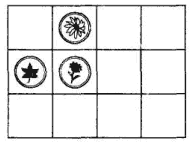  «Моя комната»Цель внушения: снятие стресса.Мы закрываем глаза и видим теплую, уютную, освещенную лампой комнату. Тебе даже сейчас показалось, что это твоя комната, но теперь ты рассматриваешь незнакомые предметы: круглый стол, старинный диван, стулья с высокими спинками вокруг стола, камин, толстый пушистый ковер на полу. Открылась дверь, и в комнату вбежал мальчик, а за ним девочка. Ребенок одет в твою одежду, в руках у него твои игрушки. Он идет к тебе навстречу. И ты готов сказать ему самые хорошие слова, какие знаешь. Ведь это ты сам в комнате, в одежде, с игрушками. Проговори про себя самые хорошие слова: добрый, ласковый, приветливый, скромный, честный, уступчивый. А теперь потянулись, улыбнулись, резко вдохнули, глаза открылиЗанятие 8 Цель: развитие творческого воображения, дифференцированного восприятия, мелкой моторики пальцев, координации движений кисти руки, коммуникативных способностей. Приветствие: Игра «Комплименты».Кинезиологический комплекс №8Основная часть:1.«Что было сначала, а что потом?»-(Последовательность событий   серия «Умный малыш» с22-23)2. «Запомни и зарисуй» -тактильные, обонятельные ощущения при запоминании слов. Пример с лес, цветы, печенье.   (потрогать, понюхать, попробовать на вкус)Запомни предметы ( Земцова О.Н. Развиваем память детей 5-6 лет стр.11)3.«Найди закономерность и дорисуй» - карточки   16-184.«Поезд» Вам потребуется по 5 картинок на каждого ребенка одинакового размера. Каждая картинка – это вагончик. Все картинки должны быть разными. Вы говорите: «Мы будем играть в поезд. Я кладу первую картинку. Вы будете класть картинки по одной. И так по очереди. Получатся вагончики у поезда. Но у настоящего поезда вагончики скрепляются друг с другом, чтобы не отцепиться на ходу. Наши вагончики-картинки тоже должны быть скреплены. Вот как это делается. Кладем картинку, на которой нарисована ложка. За ней можно положить, например, картинку, на которой изображена тарелка. Мы скрепили их потому, что ложка и тарелка – это посуда. После тарелки кладем картинку, на которой изображена ваза для цветов, потому что она сделана с тарелкой из одного материала – фарфора. Кладем картинку с поливальной машиной, потому что и в вазу, и в 5. «Продолжи ряд» (зрительное внимание)- дети находят закономерность и продолжают ряд6 «Какая связь между словами» - детям предлагаются слова и они должны к слову подобрать подходящее по аналогии (лошадь-жеребенок, а какое слово подходит к слову корова – рога, молоко, теленок, бык …) (Задание 1)«Найди лишнюю фигуру» - карточки 11-157.«Найди отличия» Психолог предлагает детям сравнить две сюжетные картинки и найти в них как можно больше отличийЛогические задачи.Подумайте и ответьте.Плитку шоколада разделили на несколько частей. Петя съел 2 части, Нина -  1 часть, осталось еще 2 части. На сколько частей разделили шоколад?Дети измеряют длину грядки шагами. У Кости получилось 10 шагов, у Тани – 8 шагов, а у Андрея – 7 шагов. Кто из детей измерил правильно? (Все дети правы). Объясни, почему так получилось? (Шаги у ребят разные).У Маши и Тани было одинаковое количество наклеек, которые они наклеивали в альбоме. Маша наклеила свои наклейки быстрее. Кто из девочек наклеил больше?Игра «Лабиринт» - нужно найти домик по письму –задача №1  8. «Рисование по клеточкам» Дети рассматривают рисунки, психолог говорит, что животных, человечков можно рисовать по клеточкам. Это несложно, нужно только внимательно рассмотреть рисунок и сосчитать клеточки. Дети самостоятельно выполняют задание.Игра «Морской бой».  В тетрадях подготовлен лист с «координатной сеткой». Клетки по вертикали (всего 10) обозначены буквами алфавита: А. Б, В и т.д. Клетки по горизонтали (всего 10) обозначены цифрами: 1, 2, 3, 4 и т.д. Психолог говорит, что сейчас дети будут рисовать крестик в той клетке, которую он назовет. Координаты называются сначала слева, затем – сверху. Например: А-2, Б-2 и т.д. Если дети выполнят задание правильно, в тетради появится какой-то рисунок. Например: снежинка, кружка и т.д.«Снежинка»:А-5, Б-2, Б-5, Б-8, В-3, В-5, В-7, Г-4, Г-5, Г-6, Д-1, Д-2, Д-3, Д-4, Д-5, Д-6, Д-7, Д-8, Д-9, Е-4,Е-5, Е-6, Ж-3, Ж-5, Ж-7, З-2, З-5, З-8, И-5.«Круг силы»Цель: с помощью визуализации, к которой дети могут легко прибегать, научить чувствовать себя сильными, концентрироваться и собираться для успешного выполнения задачи.Что вы делаете, когда перед вами стоит сложная задача? Как вы готовитесь к выступлению на утреннике? Что вы делаете перед выполнением сложного задания на занятии в детском саду? Я хочу показать вам способ концентрации своих сил и внимания, чтобы вы могли обрести чувство покоя и уверенности в своих силах. Для этого сядьте поудобнее и закройте глаза. Сделайте три глубоких вдоха.Представь себе, что ты стоишь на сцене. Над тобой большой прожектор, который освещает тебя мягким теплым светом. Ты стоишь в кругу золотого света, и он окружает тебя с головы до пят. Ты можешь вдыхать этот теплый золотой свет в себя, и тогда сила и тепло этого света проникают во все части твоего тела, вплоть до самых кончиков пальцев рук и ног. Ты стоишь в кругу своей силы в том самом месте, где ты чувствуешь себя самым сильным и прилежным, самым внимательным и спокойным...Ты можешь представлять свой круг силы в любой момент, когда захочешь почувствовать прилив новых сил и уверенность в себе. Ты сможешь увидеть эту картину с золотым светом вокруг тебя вновь, и этот свет охранит тебя, согреет и наполнит свежими силами.Ну а теперь напрягись, потянись и открой глаза.Занятие 9 Цель: развитие сообразительности, наглядно-образного мышления, перцептивных действий обнаружения, различения, мыслительных операций (обобщение, группировка, классификация), внимания, памяти, речи. Приветствие: «Что у меня получается лучше всего…»Психолог предлагает детям по очереди закончить фразу: «У меня лучше всего получается…» Обычно дети называют определенные действия, например: рисовать, ездить на велосипеде, быстро бегать и т.д. Можно поинтересоваться, есть ли что-нибудь такое, что сейчас не получается, но хочется научиться делать это очень хорошо.Кинезиологический комплекс № 9Основная часть:1«Что было сначала а что потом?»-(Последовательность событийсерия «Умный малыш»24-25)2.«Запомни фигуры, нарисованные в рамках. Что изменилось? ( Земцова О.Н. Развиваем память  с7) Пробуждение "чувства деталей".Перейдите от конкретных изображений к абстрактным. Предложите детям для начала четыре абстрактные фигуры.

Каждую из них они должны рассматривать в течение минуты, закрывая при этом остальные, чтобы не отвлекать внимание. Затем попросите ребят мысленно представить себе эти фигуры во всех деталях и по памяти начертить каждую на бумаге.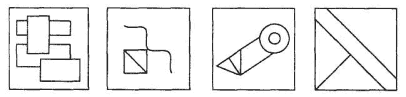  Запоминание стихов - все стихотворение зарисовывается схематически. После этого ребенок по памяти, используя графическое изображение, воспроизводит стихотворение целиком. На начальном этапе взрослый предлагает готовую план - схему, а по мере обучения ребенок также активно включается в процесс создания своей схемы. «Загадка -  лук»3.«Найди закономерность и дорисуй» - карточки   19-214. «Четвертый лишний».Детям предлагается рассмотреть картинки. Необходимо определить общий признак и назвать всю группу обобщающим словом, найти отличительный признак и исключить одну картинку, объяснить, почему:    помидор, огурец, кабачок, лук - яблоко, груша, апельсин, вишня
корова, лошадь, волк, собака - воробей, синица, аист, курица
белка, заяц, слон, медведь - лук, редиска, свекла, капуста«Найди лишнюю фигуру» - карточки 16-205.«Визуальная классификация» - карточка 2«Найди всех ворон» - картинки раздаточные«Из какого материала муравей может построить кораблик и переплыть реку»6. Корректурные пробы  «Зачеркни 2знака в тексте»7. «Лабиринт»  Сначала ребенок ведет по лабиринту пальцем, а затем карандашом. (Лабиринты. Папка дошкольника  стр. 4-6)8. «Расколдуй круг» - рисование«Приход в детский сад»Цель: создание образа достижения на бесконфликтное общение.А теперь закроем глаза и представим себе, что утром ты подходишь к двери детского сада, открываешь ее, поднимаешься по лестнице и считаешь ступеньки: «Один, два, три ... десять». Заходишь в раздевалку, приветливо здороваешься с детьми, которые пришли раньше тебя в детский сад, раздеваешься, вещи складываешь в шкафчик, заходишь в группу. До завтрака есть еще время и можно поиграть. Хочется поиграть с другом. Он уже в группе. Ты подходишь к своему другу, ласковым голосом приглашаешь поиграть. Друг (или подружка) рад видеть тебя. И вы вместе решаете, какую игру взять.Вы друг друга уважаете, Никогда не обижаете. В споре другу уступаете, Дружно, весело играете. Радостно, приятно, игра ладится. Ты улыбаешься, потягиваешься, глубоко вдыхаешь, глазки открываются. Встали, потянулись, опустили рукиЗанятие 10 Цель: развитие идентификации, мыслительных операций (обобщение, классификация), аналитико-синтетической деятельности, умения устанавливать причинно-следственные связи, произвольного запоминания посредством придумывания рассказа. Приветствие:  «Имя и цветок».Кинезиологический комплекс №10Основная часть: 1. «Что было сначала, а что потом?»-(Последовательность событий   серия «Умный малыш» 26-27)2. «Запомни и назови» дети должны запомнить предметы и ответить на вопросы: Какой предмет может плавать. Какой колючий, какой стеклянный, какой сделан из бумаги. »  ( Земцова О.Н. Развиваем память  стр.3)Запоминание слов методом придумывания рассказаСлова можно увидеть, услышать, потрогать, почувствовать их на вкус и запах. Это поможет вам запоминать  самые разные слова. А для того, чтобы запомнить их ПО ПОРЯДКУ, нужно представить себе, что слова – это персонажи какой-то истории. Посмотрите, как это делаю я. Запоминайте слова вместе со мной. Вот слова, которые нужно запомнить: ВЕРБЛЮД ЖУРНАЛ ВЕТЕР ГВОЗДИКА НОЧЬ ШЛЯПА  “Я вижу, как идет ВЕРБЛЮД. Он находит журнал и начинает его рассматривать. ВЕТЕР переворачивает страницу, а там нарисована ГВОЗДИКА. Начинает темнеть, и наступает НОЧЬ. Верблюд укладывается спать и ему снится ШЛЯПА”. Когда вам нужно вспомнить слова, вы закрываете глаза и “просмотрите” этот фильм, слова вспомнятся по порядку сами собой. Запомните вот эти слова: ЛИСТ ДОМ КОСТЕР ПАЛЬМА ТЕЛЕВИЗОР КОЛЬЦО ШМЕЛЬ ЯБЛОКО ЗЕРКАЛО БАНТ3.«Найди закономерность и дорисуй» -продолжи ряд –раздаточный материал (Шарохина)4 «Найди лишнее слово».Предложите детям определить слово, которое является «лишним».СТАРЫЙ, ДРЯХЛЫЙ, МАЛЕНЬКИЙ, ВЕТХИЙ.ХРАБРЫЙ, ЗЛОЙ, СМЕЛЫЙ, ОТВАЖНЫЙ.ЯБЛОКО, СЛИВА, ОГУРЕЦ, ГРУША.МОЛОКО, ТВОРОГ, СМЕТАНА, ХЛЕБ.ЧАС, МИНУТА, ЛЕТО, СЕКУНДА.5. «Конкретизация понятий».Дети должны разложить картинки по группам и назвать обобщающим словом «посуда».Затем следует назвать каждую группу предметов (чайная, столовая, картофельная, походная посуда) и объяснить, почему она так называется. Психолог просит назвать и другие признаки, по которым можно разгруппировать посуду (например, по материалу: фарфоровая, керамическая, металлическая)«Найди лишнюю фигуру» - карточки 21-25«Визуальная аналогия» -- карточка 36. «Незаконченное предложение». Психолог проговаривает начало предложения, а дети завершают.Если человек добрый, то он…
Если человек злой, то он…
Люди строят дома, чтобы…
Дети ходят в д/с, чтобы…
Милиционер остановил машину, чтобы…
Мальчик смеется, потому что…
Если помогать маме и папе, то…
В дом пришли гости, друзья, потому что…
Дети могут ссориться, потому что…
Если долго смотреть телевизор, то…«Монолог карандаша» - что думает о нас карандаш, который лежит на столеИгра «Лабиринт» - нужно найти домик по письму –задача №2Рисование  двумя руками одновременно    «Зачеркни 3 знака в тексте»Игра «Кляксы» - капнуть кисточкой краску и сложить бумагу “Воздушные шарики”Представьте себе, что все вы – воздушные шарики, очень красивые и весёлые. Вас надувают и вы становитесь всё легче и легче. Все ваше тело становится лёгким, невесомым. И ручки лёгкие, и ножки стали лёгкие, лёгкие. Воздушные шарик поднимаются всё выше и выше. Дует тёплый ласковый ветерок, он нежно обдувает каждый шарик …(пауза – поглаживание детей). Обдувает шарик …, ласкает шарик … Вам легко, спокойно. Вы летите туда, куда дует ласковый ветерок. Но вот пришла пора возвращаться домой. Вы снова в этой комнате. Потянитесь и на счёт «три» откройте глаза. Улыбнитесь своему шарику.Занятие 11 Цель: развитие творческого воображения, дифференцированного восприятия, мелкой моторики пальцев, координации движений кисти руки, коммуникативных способностей , памяти, внимания, логического мышления, речи.Приветствие: “Импульс”. Взявшись за руки, надо передать друг другу дружеское рукопожатие. При этом смотреть в глаза и улыбаться тому, кто передает импульсКинезиологический комплекс №11Основная часть: 1. «Что было сначала, а что потом?»-(Последовательность событий   серия «Умный малыш» 28-29)2. «Запомни, назови и зарисуй»  -тренировка визуального запоминания слов. Пример с бабочкой – представь бабочку , как она  летает, садится на цветы. Теперь представьте 7  слов . – вспомните слова и нарисуйте их.Запоминание стихов - все стихотворение зарисовывается схематически. После этого ребенок по памяти, используя графическое изображение, воспроизводит стихотворение целиком. На начальном этапе взрослый предлагает готовую план - схему, а по мере обучения ребенок также активно включается в процесс создания своей схемы. «Ромашки»3.«Найди закономерность и дорисуй» -продолжи ряд –раздаточный материал«Визуальная аналогия» -- карточка 64.Упражнение "Цифровая таблица". Покажите ребенку таблицу с набором цифр от 1 до 25, которые располагаются в произвольном порядке. Скажите ему: "Постарайся как можно быстрее находить, показывать и называть вслух цифры от 1 до 25". Большинство детей 5-7 лет выполняют это задание за 1,5-2 минуты и почти без ошибок. 5.«Рассмотри картинки и ответь на вопросы» -(Земцова О.Н. Задачки для ума)6.«Запиши сказку» - вспоминаем начало сказки и рисуем схематичный рисунок и т.д.Кто становится выше, когда садится?  4 зуба каждый день появляются за столом, но ничего не едят.«Спортсмены строятся» - разложить 10 полосок разной величины «Новая конфета» - ты изобрел новую конфету, придумай название, фантик.Речевые аналогии.Инструкция: «Сейчас я буду говорить 3 слова. Первые два слова подходят друг другу по смыслу. К третьему слову нужно придумать слово, подходящее по смыслу, как в примере. Слушайте внимательно и отвечайте».  Стимульный материал:Кошка – шерсть, птица - 			Карандаш – бумага, мел -Шофер – машина, летчик - 		Курица – цыпленок, собака -Дождь – зонт, грязь - 			Теленок – корова, ягненок - Яйца – курица, молоко - 			Школа – учитель, больница -Лето – жара, зима - 			Учитель – ученики, врач - Лодка – вода, коньки -			Суп – тарелка, компот -	Белка – дупло, птица - 			Мед – сладость, редька – и т.д.7.Игра «Лабиринт» - нужно найти домик по письму –охота на лис8. «Удивительная ладонь» - нужно обвести свою ладонь и превратить в необычный рисунок. “Облака”Представьте себе тёплый летний вечер. Вы лежите на траве и смотрите на проплывающие в небе облака – такие белые, большие, пушистые облака в голубом небе. Вокруг всё тихо и  спокойно, вам тепло и уютно. С каждым вздохом и выдохом вы начинаете медленно и плавно подниматься в воздух, всё выше и выше, к самым облакам. Ваши ручки лёгкие, лёгкие, ваши ножки лёгкие. все ваше тело становится лёгким, как облачко. Вот вы подплываете к самому большому и пушистому, к самому красивому облаку на небе. Ближе и ближе. И вот вы уже лежите на этом облаке, чувствуете, как оно нежно гладит вас, это пушистое и нежное облако …  (пауза – поглаживание детей). Гладит …, поглаживает … Вам хорошо и приятно. Вы расслаблены и спокойны. Но вот облачко опустило вас на полянку. Улыбнитесь своему облачку. Потянитесь и на счёт «три» откройте глаза. Вы хорошо отдохнули на облачке.Занятие 12  Цель: развивать координации кисти руки, мелкой моторики пальцев, точность движения, дифференцированного восприятия, аналитико-синтетической деятельности. Приветствие:  «Я радуюсь, если…»Психолог предлагает детям по очереди закончить фразу: «Я радуюсь, если…». Потом желательно спросить у детей, запомнили ли они, чему радуется Саша, Маша, или Настя.Кинезиологический комплекс №12Основная часть: 1. «Что было сначала, а что потом?»-(Последовательность событий серия «Умный малыш» 30-3Отгадайте предмет по его частям.Хвост, жабры, чешуя, плавники.Палуба, каюты, корма, якорь.Маятник, стрелки, циферблат.Колесо, спицы, руль.2. Память. Слуховые, тактильные… ощущения при запоминании слов. (апельсин) – легко увидеть, почувствовать его запах, услышать звук когда он падает (мяч, вишня. лев) На самом деле одно и то же слово можно увидеть и услышать, потрогать, попробовать на вкус и понюхать Слово АПЕЛЬСИН. Его легко увидеть – он такой яркий, оранжевый…Нет ничего проще, чем почувствовать его запах и вкус…А теперь представьте, что вы трогаете апельсин. Вы вынимаете его из холодильника. Он такой холодный, круглый, почти гладкий, но с маленькими бугорками и ямочками…Если очень захочется, можно даже услышать звук апельсина. Проще всего представить как он скатывается со стола и шлепается об пол…Послушайте эти слова и попытайтесь представить их так же, как слово АПЕЛЬСИН. Но учтите, что необязательно чувствовать все. Например, одно слово можно видеть и слышать, другое – только видеть, третье – только видеть, трогать, чувствовать его вкус и запах. Делайте так, как вам нравится.Запоминание стихов - все стихотворение зарисовывается схематически. После этого ребенок по памяти, используя графическое изображение, воспроизводит стихотворение целиком. На начальном этапе взрослый предлагает готовую план - схему, а по мере обучения ребенок также активно включается в процесс создания своей схемы. «Зимняя прогулка»3.«Найди закономерность и дорисуй» (22 - 24) –раздаточный материал«Найди лишнюю фигуру» - карточки 26-29«Абстрактное мышление»--карточка 7«Использование предметов».Психолог показывает детям какой-нибудь предмет, подобранный для игры, и предлагает детям перечислить все случаи употребления данного предмета, которые они знают или могут вообразить.Предметы: клубок ниток, шапка, стакан, стул, книга, очки.4.Упражнение "Цифровая таблица".  приготовьте таблицу с 25 клетками, на которой в случайном порядке написаны цифры от 1 до 35, из них 10 цифр пропущены. Попросите ребенка найти и показать все цифры подряд, а пропущенные цифры записать.5.«Обсуждение почему хорошо или плохо» - иметь кошку, быть ребенком.
6.Игра «Лабиринт» - нужно найти домик по письму –охота на лис 27..Рисование  двумя руками одновременно «Зачеркни 3 знака в тексте»8.«Мастерская форм» - выложить из счетных палочек разные предметы “Лентяи”Сегодня мои дети много занимались, играли и наверное устали. Я предлагаю вам немного полениться. Представьте себе, что вы - лентяи и нежитесь на мягком, мягком ковре. Вокруг тихо и спокойно, вы дышите легко и свободно. Ощущение приятного покоя и отдыха охватывает всё ваше тело. Вы спокойно отдыхаете, вы ленитесь. Отдыхают ваши руки, отдыхают ваши ноги …(пауза – поглаживание детей). Отдыхают ручки у …, отдыхают ножки у … Приятное тепло охватывает всё ваше тело, вам лень шевелиться, вам приятно. Ваше дыхание совершенно спокойно. Ваши руки, ноги, всё тело расслаблено. Чувство приятного покоя наполняет вас изнутри. Вы отдыхаете, вы ленитесь. Приятная лень разливается по всем телу. Вы наслаждаетесь полным покоем и отдыхом, который приносит вам силы и хорошее настроение. Потянитесь, сбросьте с себя лень и на счёт «три» откройте глаза. Вы чувствуете себя хорошо отдохнувшими, у вас бодрое настроениеЗанятие 13Цель: развитие творческого воображения, зрительного восприятия, моторной координации кисти руки, мелкой моторики пальцев. Приветствие:  Игра «Возьми и передай»Дети встают в круг, берутся за руки, смотрят друг другу в глаза и мимикой передают радостное настроение, добрую улыбку.Кинезиологический комплекс № 13Основная часть:1. «Что было сначала, а что потом?»-(Последовательность событий   серия «Умный малыш» стр32)2. Запомни и назови»  картинки ( Земцова О.Н. Развиваем память детей 5-6 лет стр.12)Память. Слуховые, тактильные… ощущения при запоминании слов. (апельсин) – легко увидеть, почувствовать его запах, услышать звук когда он падает (орех, картошка, букет)«Шкатулка со сказками».Дети садятся в круг. В центре круга стоит «шкатулка со сказками», в ней лежат картонные круги разного цвета. Психолог говорит: «Сейчас мы все вместе будем сочинять сказку. А поможет нам волшебная шкатулка». Он достает из шкатулки один из кружков, например, зеленый, показывает его детям и просит назвать предметы зеленого цвета. Затем психолог говорит: «Мне достался зеленый кружок, поэтому в сказке должен появиться предмет или персонаж зеленого цвета. Внимание, я начинаю сказку.Жил-был зеленый кузнечик. Однажды он отправился в путешествие…»Сказав 2-3 предложения, психолог предлагает сидящему рядом игроку наугад достать кружок и продолжить сказку. Следующий игрок вынимает кружок, например, голубого цвета и придумывает продолжение сказки:«…Кузнечик весело прыгал по тропинке, пока не добрался до голубой речки. Как же переправиться через реку?..»Дети поочередно достают из шкатулки кружки и в соответствии с их цветом подбирают персонажей или предметы и продолжают сказку.3.«Найди закономерность и дорисуй»(25-27)-–раздаточный материал4.Птица - не птица. Взрослый читает стишки. Задача детей внимательно слушать и, если прозвучит слово, обозначающее не птицу, подать сигнал - топать или хлопать. Обязательно спросите ребенка, что неправильно. Уточните:
"А муха - это кто?" Прилетели птицы:                                                                                                                                
Голуби, синицы, 
Мухи и стрижи... 

Прилетели птицы: 
Голуби, синицы, 
Аисты, вороны, 
Галки, макароны.,

Прилетели птицы: 
Голуби, синицы,
лебеди, куницы,
Галки и стрижи, 
Чайки и моржи

Прилетели птицы: 
Голуби, синицы, 
Чибисы, чижи, 
Сойки и ужи.

Прилетели птицы: 
Голуби, синицы, 
Чайки, пеликаны, 
Майки и орланы. 
Голуби, синицы, 
Цапли, соловьи,5. Игра "Маленький жук"."Сейчас мы будем играть в такую игру. Видишь, перед тобой поле, расчерченное на клеточки. По этому полю ползает жук. Жук двигается по команде. Он может двигаться вниз, вверх, вправо, влево. Я буду диктовать тебе ходы, а ты будешь передвигать по полю жука в нужном направлении. Делай это мысленно. Рисовать или водить пальцем по полю нельзя!


Внимание? Начали. Одна клеточка вверх, одна клеточка налево. Одна клеточка вниз. Одна клеточка налево. Одна клеточка вниз. Покажи, где остановился жук".

(Если ребенок затрудняется выполнять задание мысленно, то сначала можно позволить ему показывать пальчиком каждое движение жука, или изготовить жука и двигать его по полю. Важно, чтобы в результате ребенок научился мысленно ориентироваться в клеточном поле).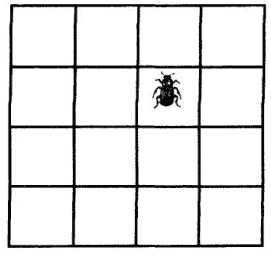 «Что сказала бы муха пролетая рядом»6«Найди лишнюю фигуру» - карточки 30-327. «Сложи картинку из фигур» - из геометрических фигур сложить картинку8.Упражнение "Выполни по образцу" (тренировка концентрации внимания).Упражнение включает в себя задание на прорисовку достаточно сложных, но повторяющихся узоров.
Каждый из узоров требует повышенного внимания ребенка, т.к. требует от него выполнения нескольких оследовательных действий:
 


При выполнении подобного рода заданий важно не только, насколько точно ребенок воспроизводит образец (концентрация внимания), но и как долго он может работать без ошибок. «Нарисуй, что или кто бывает…»Альбомный лист разделен на четыре части. Рисовать нужно, начиная с верхней левой части  листа. Нарисуйте, что бывает …горячим. После небольшой паузы, во время которой дети успевают сделать рисунок, продолжаем. А теперь нарисуйте в правой верхней части листа то, что бывает синим. Затем в нижней правой части листа нарисуйте то, что бывает деревянным, а в нижней левой части то, что бывает веселым.“Водопад”Представьте себе, что вы стоите возле водопада. Чудесный день, голубое небо, тёплое солнце. Горный воздух свеж и приятен. Вам дышится легко и свободно. Но водопад наш необычен, вместо воды в нём падает мягкий белый свет. Представьте себе, что вы стоите под этим водопадом и почувствуйте, как этот прекрасный белый свет струится по вашей голове. Вы чувствуете, как он льётся по лбу, затем по лицу, по шее… Белый свет течёт по вашим плечам …, помогает им стать мягкими и расслабленными …(пауза – поглаживание детей). А нежный свет течёт дальше по груди у …, по животу у … Пусть свет гладит ваши ручки, пальчики. Свет течёт  и по ногам и вы чувствуете, как тело становится мягче и вы расслабляетесь. Этот удивительный водопад из белого света обтекает всё ваше тело. Вы чувствуете себя совершенно спокойно, и с каждым вздохом вы всё сильнее расслабляетесь. А теперь потянитесь и на счёт «три» откройте глаза. Волшебный свет наполнил вас свежими силами и энергией.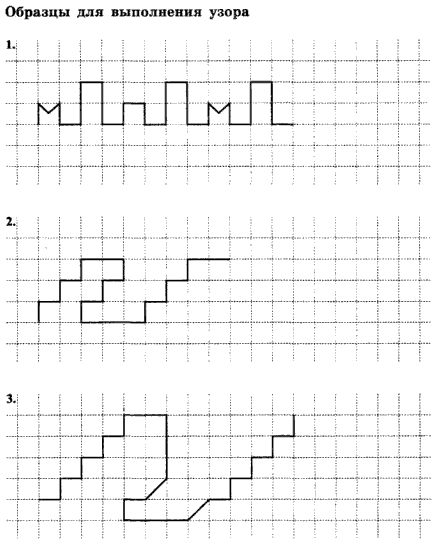 Занятие 14 Цель: развитие устойчивости внимания, произвольного запоминания посредством приема группировки, наглядно-образного и словесно-логического мышления, сообразительности. Приветствие: «Глаза в глаза»«Ребята, возьмитесь за руки со своим соседом по парте. Смотрите друг другу в глаза и, чувствуя руки, попробуйте молча передавать разные состояния: «я грущу». «мне весело, давай играть», «я рассержен», «не хочу ни с кем разговаривать» и т.д.Кинезиологический комплекс №14Основная часть:1. «Будь внимательным».Детям предлагается небольшой текст из книги, в котором нужно зачеркнуть букву 0.«Что было сначала, а что потом?»-( серия картинок)2. Пиктограмма`. Расчертим на листочке 5 квадратных окошек. Теперь продиктуем 5 простых слов. Каждое слово требуется нарисовать в отдельном окне. Через некоторое время дети будут вспоминать слова по рисунку.Запоминание открытокС помощью придуманного рассказа научились запоминать слова по порядку. А теперь давай так же запоминать картинки.Нужно запомнить по порядку 15 картинок. Старайся запоминать картинки повнимательнее: ЛУННАЯ НОЧЬ, ОБЕЗЪЯНКА НА ВЕЛОСИПЕДЕ, ОРКЕСТР, БЕРЕГ ОЗЕРА, БОЖЬЯ КОРОВКА, ВАЗА С ЦВЕТАМИ, КОРЗИНА С КОТЯТАМИ.Сколько музыкантов было в оркестре? Сколько лодок было на озере? Сколько роз было в вазе? Сколько котят сидело в корзине? Был ли бантик у котёнка? .«Найди закономерность и дорисуй»(28-30)-–раздаточный материал «Не ошибись!»Дети встают в круг. Психолог бросает кому-то из детей мяч и называет слово, например, «капуста». Ребенок, возвращая мяч, должен назвать обобщающее слово — «овощи». Обращаясь к другому ребенку, психолог каждый раз называет новое слово.3. «Группировка».Перед детьми в случайном порядке разложены картинки, на которых изображены различные виды транспорта в соответствии со способами передвижения: наземный, водный, воздушный (по картинки на каждый вид). Детям необходимо разложить картинки по группам и назвать обобщающим словом. Проводятся игровые упражнения «Какой группы не стало?» и «Что изменилось в ряду?». Затем картинки переворачиваются изображением вниз. Психолог показывает на одну из них. Дети должны назвать рисунок. Психолог проверяет правильность ответа. Таким образом, дети вместе с психологом могут воспроизвести все картинки.4.«Четвертый лишний».Из четырех предметов нужно исключить лишний и объяснить, почему:
стол, стул, кровать, кукла, кот, собака, корова, теленок
автобус, грузовик, трактор, самолет, клубника, черника, клюква, вишня
морковь, помидор, редис, свекла, береза, липа, сосна, дуб5. Игра «На что это похоже?»Психолог показывает детям карточки с рисунками  и предлагает придумать как можно больше вариантов того, на что это может быть похоже. Картинок он поворачивает в разных направлениях.6.«Что общего у зверюшек в каждой строчке.»-(логика)«Что я не люблю..» - каждый говорит, что он не любит7.Рисование  двумя руками одновременно «Зачеркни 4 знака в тексте»Графический диктант «Слон». Инструкция: «Отступите от левого верхнего угла 3 клетки влево и 3 клетки вниз, поставьте точку. Далее: 4 вправо, 1 вверх, 5 вправо, 9 вниз, 5 влево, 1 вниз, 2 вправо, 12 вниз, 2 влево, 2 вниз, 3 влево, 2 вверх, 1 влево.Соединить вертикальной чертой начало и конец рисунка. Это – середина. Нарисовать левую половину слона, хобот и глаза.8. «Дорисуй овалы» - рисование ЧерепахаУпражнение делается лёжа, лучше на боку или животе. Попросите ребёнка представить, что он маленькая черепашка, которая лежит на жёлтом песочке (или мягкой травке) возле прозрачного ручейка  (реки, озера или моря – по желанию ребёнка). Греет солнышко, черепашке тепло и хорошо. Ручки и ножки расслаблены, шейка мягкая… Вдруг появилась холодная туча и закрыла солнышко. Черепашке стало холодно и неуютно, и она спрятала ножки, ручки и шейку в панцирь (дети сильно напрягают спину, слегка выгибая её и изображая тем самым панцирь; а также напрягают шею, руки, ноги, как бы втягивая их под панцирь, 5 – 10 сек.). Но вот туча улетела, опять выглянуло солнышко, вновь стало тепло и хорошо. Черепашка согрелась, и её шея, ручки, ножки стали тёплыми и опять появились из-под панциря (спина расслабляется 5 – 10 сек.).Занятие 15 Цель: развитие произвольного внимания и памяти, логического мышления, образных представлений, речи. Приветствие: “Мое настроение”. Дети встают в круг и по очереди говорят, с чем можно сравнить их настроение. Кинезиологический комплекс №15Основная часть:
1. «Что было сначала, а что потом?»-( серия картинок)2..  «Запомни картинки».Психолог предлагает поиграть в «запоминалки». Нужно запомнить все картинки. Как лучше это сделать? Дети с помощью психолога осваивают алгоритм запоминания:а) запомнить группы картинок: «одежда- транспорт»;б) запомнить по подгруппам: зимняя-летняя одежда, пассажирский-грузовой транспорт (проводятся игры: «Что изменилось?», «Какой группы картинок не стало?», «Какой картинки на данную тему не стало?»;в) запомнить картинки каждой группы и место их расположения (психолог переворачивает картинки изображением вниз и предлагает кому-нибудь из детей назвать все группы и подгруппы, другому — картинки на тему «Одежда», третьему — «Транспорт», затем просит назвать картинки в случайном порядке..«Найди закономерность и дорисуй»(30-31)-–раздаточный материал3.«Какой фигуры не хватает?»  Детям предлагаются бланки задание: «Подумайте, какой фигуры не хватает в клеточке. Нарисуйте ее». ( )4. «Что лишнее и почему?» лыжи, мяч, санки, коньки - мальчик, девочка, ребенок, бабушка
волк, собака, лиса, медведь - самолет, поезд, автобус, грузовик - пальто, шуба, куртка, шапка - продавец, повар, врач, ребенок5.«На что это похоже?»Детям показывают ряд графических изображений (бабочка, круг, гантели, буква П, веревка и т. п.) и предлагают назвать множество предметов, животных, которые могли бы получиться, если дорисовать эти предметы, фигуры. 6.«Аналогия» - выбери недостающий предмет (стр. 50«Выбери заплатку» - карточки7.Упражнение "Выполни по образцу" (тренировка концентрации внимания). 



8. КОРРЕКТОР 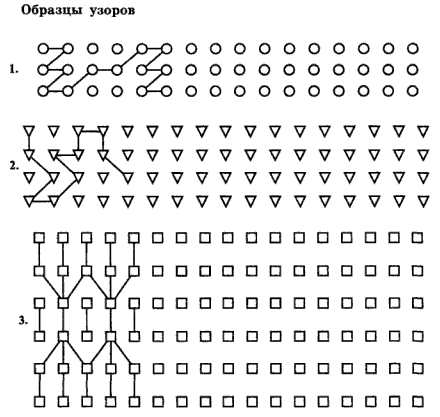 Материал: листы с крупным печатным текстом. Попросите ребенка находить и вычеркивать в тексте какую-нибудь букву. Следите, чтобы он двигался по строкам. Фиксируйте качество работы ребенка (время, за которое он просматривает 3-5 строк, количество ошибок), поощряйте его за прогресс. «Волшебный прибор».Инструкция: «Представьте, что у вас в руках волшебный прибор, который может все увеличивать или уменьшать. Что бы вы хотели увеличить, а что уменьшить? Например: можно уменьшить речку, чтобы переходить ее в любом месте, и увеличить ягоды малины, чтобы долго ее есть. Придумайте свои варианты и нарисуйте волшебный прибор».«Велосипед»Цель внушения: преодоление препятствий, трудностей.Ведущий. Закрываем глаза и ты вспоминаешь, как учился(ась) кататься на велосипеде. Ты садишься на новенький блестящий велосипед, а ноги с трудом достают до педалей. А прокатиться хочется, так сильно хочется, что ты напрягаешься всем телом и все-таки достаешь до педали, потом переваливаешься всем телом на другой бок и ловко вращаешь ногой другую педаль. Движение за движением... и ты едешь на велосипеде!Чувствуешь, что ветер становится препятствием на твоем пути, но ты сильный, уверенный, и это главное. Мелькает асфальт под колесами велосипеда. Препятствие позади. И ветер уже не мешает мчаться тебе на новеньком блестящем велосипеде. Ты научился. Ты научился ездить на велосипеде. И научиться ты сможешь всему, чему захочешь! Всему, чему будет учить тебя мама, чему будут учить тебя воспитатели.А теперь делаем резкий глубокий вдох, глаза открываем.Занятие 16 Цель: развитие произвольного внимания, запоминания, логического мышления, речи. Обучение отреагированию эмоций в конфликте; формирование адекватных форм поведения.Приветствие: «Возьми и передай»Дети встают в круг, берутся за руки, смотрят друг другу в глаза и мимикой передают радостное настроение, добрую улыбку.Кинезиологический комплекс № 6Основная часть:1. «Что было сначала, а что потом?»-(серия картинок)2. «Запомни и назови» Предъявляется 10 предметных картинок для запоминания. Одновременно зачитываются 10 слов, каждое из которых связано по смыслу с одной из картинок.  сад              душистый                  вкусный          шить         река                   словоТренировка внимания. Выполнение двух дел одновременно. Запоминание слов и рисование крестиковТебе придётся не только запоминать слова, но и одновременно рисовать. Очень важно уметь сосредоточиться, а для этого нужно ТРЕНИРОВАТЬ СВОЁ ВНИМАНИЕ. Тебе нужно будет запоминать по порядку 7 слов. Но пока тебе их диктуют, ты должен РИСОВАТЬ КРЕСТИКИ. Перед тем как начать игру, научись рисовать крестики быстро. Итак,  начнём…Запоминай слова и рисуй крестики: ТИГР  КОШЁЛЕК  ВИНОГРАД  СНЕГОВИК  МОСТ«На что похожа клякса» - карточка«Где в лесу от дождя может спрятаться божья коровка»Ассоциативная  память. 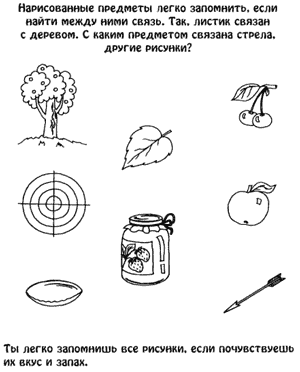 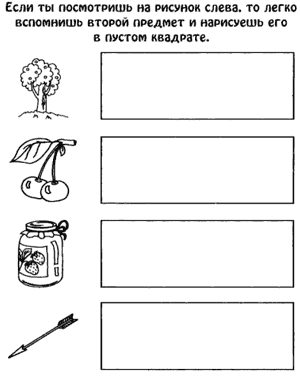 3«Поезд» Вам потребуется по 5 картинок на каждого ребенка одинакового размера. Каждая картинка – это вагончик. Все картинки должны быть разными. Вы говорите: «Мы будем играть в поезд. Я кладу первую картинку. Вы будете класть картинки по одной. И так по очереди. Получатся вагончики у поезда. Но у настоящего поезда вагончики скрепляются друг с другом, чтобы не отцепиться на ходу. Наши вагончики-картинки тоже должны быть скреплены. Вот как это делается. Кладем картинку, на которой нарисована ложка. За ней можно положить, например, картинку, на которой изображена тарелка. Мы скрепили их потому, что ложка и тарелка – это посуда. После тарелки кладем картинку, на которой изображена ваза для цветов, потому что она сделана с тарелкой из одного материала – фарфора. Кладем картинку с поливальной машиной, потому что и в вазу, и в поливальную машину набирают воду»..«Найди закономерность» (2) и 4 лишний-–раздаточный материал (1-3)4.«Систематизация» - размести в пустых клетках фигурки – выкладывание на карточках5.«Выбери подходящую картинку и подбери смысловые пары» (Умозаключения  серия «Умный малыш» стр. 1-3)6.РАЗВЕДЧИКИ Ребенку предлагается рассмотреть достаточно сложную сюжетную картинку и запомнить все детали. Затем взрослый задает вопросы по этой картинке, ребенок отвечает на них. 7.«Лишнее слово».щука, карась, окунь, рак           - ромашка, ландыш, сирень, колокольчик ветка, яблоня, груша, слива   - ухо, лицо, нос, рот, глаза  рысь, медведь, тигр, кошка, лев     - змея, паук, ящерица, дерево, улитка «Какие заплатки подходят к коврикам» ( Земцова О.М «Задачки для ума стр.3 .»)8."Закорючки". Рисуем, друг для друга произвольные закорючки, а потом меняемся листочками. Кто превратит закорючку в осмысленный рисунок, тот и победит.     «Праздник чудес»Цель внушения: побуждение инициативы и самостоятельности.Закрываем глаза ... и снится тебе сегодня праздник чудес. Он отличается от прочих праздников тем, что на нем ты будешь все-все готовить сам. Ты видишь, как входишь в свою комнату и самостоятельно прибираешь игрушки, вытираешь пыль с мебели, поливаешь цветы, убираешь одежду в шкаф. (Пауза.)Самостоятельно на кухне готовишь бутерброды для гостей, накрываешь стол. Встречаешь и усаживаешь за стол своих друзей. Ты хочешь, чтоб праздник был веселым, поэтому загадываешь гостям веселые загадки и рассказываешь интересную историю-сказку. Праздник кончается. Гостей ты вежливо провожаешь домой, а сам убираешь все со стола и моешь посуду. Ты чувствуешь, что праздник прошел весело и интересно, и восхищаешься, что все делал сам.А теперь потянулись, улыбнулись, глазки открыли.Занятие 17 Цель: развивать  логическое мышление, любознательность, произвольную память и внимание. Приветствие:  “Я тебе желаю”. Участники по кругу передают мяч и говорят пожелание своему соседу. Кинезиологический комплекс № 7Основная часть:1. «Выбери подходящую картинку и подбери смысловые пары» (Умозаключения  серия «Умный малыш» стр.4-6)2. «Сгруппируй и запомни». Береза, пшеница, дуб, ячмень, липа, рожь. Дети называют слова по группам."Осознание словесного материала" (используется для тренировки как зрительной памяти, так и слуховой).Цель этого упражнения - заставить детей поразмышлять о словах. Ведущий говорит: "Сейчас я буду читать (показывать) (в зависимости от тренируемого типа памяти) слова, услышав (увидев) каждое слово, представляйте себе внешний вид данного предмета, его вкус, запах, звуки, которые он может издавать, и т.п. 

Например, зубная паста на вид белая и блестящая, с мятным запахом и вкусом острым и сладким одновременно".

В качестве предварительной тренировки можно предложить детям сначала описывать вслух вызываемые при помощи чувств образы и лишь после этого переходить к работе "только в уме". 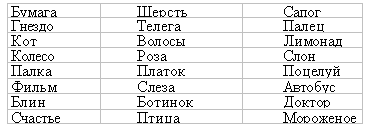 3.«Не пропусти растение».Играющие сидят в кружок и внимательно слушают слова, которые произносит ведущий. Всякий раз, когда среди слов встретится название растения, дети должны вставать и тут же садиться.. ДОРОГА, ТИГР, МАШИНА, БЕРЕЗА, САМОЛЕТ, ПШЕНИЦА, РОЗА, ЗМЕЯ, ДУБ, КУКЛА, ГРИБ, ШКОЛА, ШИПОВНИК, РОМАШКА, РАМА, ДОМ, МАЛИНА, ТОПОЛЬ, ТЕПЛОВОЗ, МУРАВЕЙ, ГРАФИН, ГВОЗДИКА, ГВОЗДЬ, МУЗЕЙ, ТЕАТР, ИГРА, ИВА, ИВОЛГА, ВОРОБЕЙ, БАОБАБ, КАШТАН, ПАЛЬМА, ПАЛАТКА, КИНО, КЕНГУРУ, КИВИ, ХОККЕЙ, ГОРОД, СОБАКА, БАНАН, ВАСИЛЕК, КУВШИН, МОЛОКО, ТЮЛЬПАН, ТЫКВА, ЛЕС, ТЕРЕМОК, ЕЛЬ, СОСНА, ДОРОГА, КНИГА, ИСКУССТВО, МУЗЫКА, ОСИНА, БАЛЕТ, ТАПОЧКИ, ПАРКЕТ, ПЛЮЩ, ОДУВАНЧИК, МИМОЗА…4.«Что лишнее и почему?» ручка, карандаш, фломастер, кисточка - солнце, небо, звезда, луна
котенок, щенок, медвежонок, поросенок - картофель, свекла, помидор, редис
яблоко, груша, апельсин, земляника - роза, гвоздика, георгин, колокольчик
катер, лодка, самолет, парусник - шуба, платье, кофта, юбка5.Упражнение на распределение внимания. Упражнение направлено на выработку у ребенка умения выполнять два разных действия одновременно. Ребенок рисует круги в тетради и одновременно считает хлопки, которыми взрослый сопровождает рисование. Время выполнения задания - 1 мин.
Подсчитывается количество кружков и сосчитанное количество ударов. Чем больше кружков нарисовано и правильнее сосчитаны хлопки, тем выше оценка.«Как можно использовать предмет» - ручка, свечка...«Найди закономерность» (2) и 4 лишний-–раздаточный материал (4-6)6.«Систематизация» - размести в пустых клетках фигурки выкладывание на карточках«Где живет животное» - карточка7.«Лабиринт»  Сначала ребенок ведет по лабиринту пальцем, а затем карандашом. (Лабиринты. Папка дошкольника  стр. 7-9).8. «Дорисуй квадрат» -рисование«Катание на лодке»Цель: формирование уверенности в себе.. Закрой глаза и представь, как будто ты вместе с детьми пришел в парк кататься на лодочках. Воспитатель отдает билеты контролеру, а вы быстро разбиваетесь по парам и ловко занимаете места в лодочках. Слышишь голос контролера: «Дети, приготовились, карусели включаются». Приседаешь, выпрямляешься, приседаешь, выпрямляешься. Лодочка взлетает вверх, через секунду опускается вниз. Выше вверх, опять вниз. Вверх — и глаза видят кусочек неба. С каждым следующим движением ты становишься смелее и смелее, сил становится все больше и больше. Ты восхищаешься собой, своими силами, смелостью, уверенностью. Запомни это ощущение. Ты будешь таким всегда: сейчас, сегодня, завтра, весной и осенью, летом и зимой. Потянулись. Резкий вдох, глаза открыли.Занятие 18  Цель: развитие произвольной памяти и внимания, логического мышления, речи, волевых процессов. Приветствие: «Я дарю тебе..»Кинезиологический комплекс 8Основная часть:1 «Выбери подходящую картинку и подбери смысловые пары» (Умозаключения  серия «Умный малыш» стр. 7-9)2. Запомни и назови»  картинки ( Земцова О.Н. Развиваем память детей 5-6 лет стр.13) «Запоминание слов и жонглирование палкой одновременно  - сказка, клей, ромашка, сыр. Для этой игры понадобиться палка длиной 40 сантиметров. Пока ты будешь запоминать слова, тебе надо удерживать палку на ладони в вертикальном положении .Это не так уж легко сделать. Поэтому потренируйся перед началом игры  вижу, что они, как гирлянда, накручиваются на палку. Когда мне нужно вспомнить слова, я смотрю на палку и вижу их!”Тебе это понравилось? Если нет, можешь запоминать слова так, как ты это делал в предыдущих играх, придумывая фильм “отдельно от палки”. Делай так, как тебе удобно. Итак, поставь палку на ладонь и запоминай слова.3. «Четвертый лишний». белка, заяц, лиса, еж (дикие животные) Можно исключить:— ежа (он колючий)  — белку (живет в дупле на дереве)— лису (она хищница)— зайца (меняет цвет шкурки)стрекоза, комар, бабочка, пчела (насекомые):— пчелу (собирает нектар, получается мед  )— бабочку (красавица, большие крылья, их коллекционирует)— комара (кусается, приносит много беспокойства людям)—  стрекозу (большие прозрачные крылья, стрекочет)яблоки, грибы, орехи, земляника       море, река, озеро, лужа.4. «Какая связь между словами» - детям предлагаются слова и они должны к слову подобрать подходящее по аналогии (Задание 2).«Найди закономерность» (2) и 4 лишний-–раздаточный материал (7-9)«Систематизация» - размести в пустых клетках фигурки «Домик»5«Бусы» Послушайте меня внимательно: всего бусинок было пять. В середине Была СИНЯЯ бусинка, и рядом не было ни одной бусинки одинакового цвета. Будьте внимательны: если вы нарисуете неправильно, бусы не будут волшебными! Запомните: всего бусинок было пять, посередине была СИНЯЯ бусинка, и рядом не было бусинок одинакового цвета». – Более трех раз инструкцию повторять нельзя. После того, как выяснится, что большинство малышей закончили выполнение задания, можно предложить им внимательно проверить, правильно ли они нарисовали, не повторяя при этом условий. Упражнения на тренировку распределения и избирательности внимания. Среди буквенного текста вставлены слова. Ребенок должен найти и подчеркнуть эти слова. 
"Несуществующее животное". Если существование рыбы-молот или рыбы-иглы научно доказано, то существование рыбы-наперстка не исключено. Пусть ребенок пофантазирует:" Как выглядит рыба-кастрюля? Чем питается рыба-ножницы и как можно использовать рыбу-магнит?"6 «Какие заплатки подходят к коврикам» ( Карточки из теста Ровена серия А)Игра со словами «Прятки».Инструкция: «Дети, вы, конечно, знаете игру «Прятки». Оказывается, слова тоже любят играть в эту игру. Внутри длинных слов часто прячутся  более короткие, например: внутри слова «воротник» спряталось слово, означающее часть лица - рот, а также слово, означающее нечестного человека - вор. У себя в альбоме вы найдете слова, внутри которых спрятались другие слова. Давайте их найдем и подчеркнем!»Стимульный материал:Котлета –  животное		капель - деревоНосорог – часть лица		сторож - числоТриумф -  число			каблук - овощ		Кипарис – крупа			сокол - напиток7. «Лабиринт»  Сначала ребенок ведет по лабиринту пальцем, а затем карандашом. (Лабиринты. Папка дошкольника  стр. 10-12)Графический диктант «Бабочка». (Цель: развитие воображения, мышления, графических навыков).Тетрадный лист делит на две части горизонтальная линия. В нижней части дети рисуют бабочку под диктовку психолога, в верхней части рисуют ее зеркальное отражение, затем раскрашивают и добавляют детали по своему желанию.    Инструкция: от нижнего левого угла отступите 4 клетки вверх и 5 вправо, поставьте точку. Далее: 1 вверх, 1 влево, 4 вверх, 1 вправо, 1 вверх, 1 вправо, 1 вверх, 2 влево, 1 вверх, 1 влево, 3 вверх, 3 вправо, 1 вниз, 1 вправо, 2 вниз, 1 вправо, 1 вверх, 1 вправо, 1 вниз, 1 вправо, 2 вверх, 1 вправо, 1 вверх,  3 вправо,  3 вниз,  1влево, 1 вниз, 2 влево, 1 вниз, 1 вправо, 1 вниз, 1 вправо, 4 вниз, 1 влево, 1 вниз, 1 влево, 1 вверх, 1 влево, 3 вверх, 1 влево, 2 вниз, 1 влево, 2 вверх, 1 влево,  3 вниз, 1 влево, 1 вниз, 1 влево. Дополнить рисунок по желанию.От верхнего края отсчитать 2 клетки вверх, провести горизонтальную линию (это будет «зеркальная» линия).Нарисовать «отражение».8. Рисование  двумя руками одновременно «Волшебный сон...» Реснички опускаются...Глазки закрываются... Мы спокойно отдыхаем... (Два раза.) Сном волшебным засыпаем... Дышится легко... ровно... глубоко... Наши руки отдыхают ... Отдыхают... засыпают... (Два раза.) Шея не Напряжена и рассла-а-бле-на... Губы чуть приоткрываются... Все чудесно расслабляется. (Два раза.) Дышится легко... ровно... глубоко...         Мы спокойно отдыхали, Сном волшебным засыпали...        Хорошо нам отдыхать! Но пора уже вставать! Крепче кулачки сжимаем, Их повыше поднимаем.Потянулись! Улыбнулись!Всем открыть глаза и встать!Занятие 19   Цель: развитие произвольной памяти и внимания, логического мышления, воли, умения действовать согласно правилу. Помочь ребенку поверить в свои силы.Приветствие: Игра «Свеча».Кинезиологический комплекс  91 «Подбери подходящие квадраты» карточки2. «Запомни слова парами». Кошка-молоко, мальчик-машина, стол-пирог, дерево-листья, тетрадь-карандаш.Ассоциативная память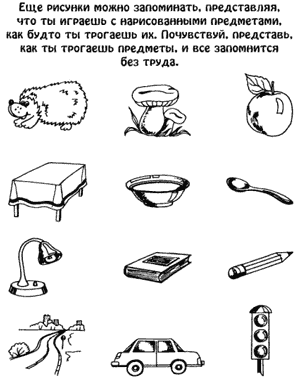 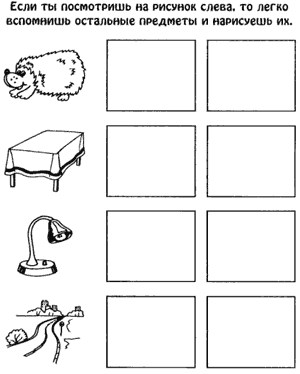 3.  «Разрезные картинки».. Составив картинку, разделенную на 12 частей, дети придумывают сказку по ней.4.  «Что запоминали?» (см. задание 2)Психолог называет первое слово, дети — второе. 5. «Выбери подходящую картинку и подбери смысловые пары» (Умозаключения  серия «Умный малыш» стр.10-12).«Найди закономерность» (2) и 4 лишний-–раздаточный материал (10-12)«Систематизация» - размести в пустых клетках фигурки «Домик». Чем плох и чем хорош снегопад? Как можно использовать гололед? Какая польза от комара?«Бусы».Инструкция: «В альбоме нарисована нитка. На ней нарисуйте 8 бусинок. Половина из них должна быть круглой формы. Крайние бусинки – зеленого цвета.  Не должно быть ни одной бусинки треугольной формы». Игра со словами. В альбоме у каждого ребенка написаны слова. Нужно к  каждому из этих слов добавить букву, чтобы получилось новое слово например: рот – крот или рот – рота.Стимульный материал: Роза	лещ		омар			кот		оса	 6. «Дорисуй узор».Психолог предлагает детям рисовать по клеточкам узор, объясняет новое правило; двигаться можно наискосок по клеточкам (дает образец на доске), затем говорит: «Поставьте карандаш на точку пересечения клеточек в тетради. А теперь слушайте меня — внимательно и выполняйте команды:— одна клеточка вправо,— две клеточки наискосок вниз,— две клеточки наискосок вверх,— одна клеточка вправо,— две клеточки наискосок вниз,— две клеточки наискосок вверх».Продиктовав несколько элементов узора, психолог предлагает детям дорисовать его а самостоятельно. По завершении работы дети оценивают правильность своего изображения, сравнивая его с образцом.«Рисование по клеткам» -   (Найди по схеме   карточка 1)«Лягушонок». (Графический диктант).(Цель: развитие произвольности, графических навыков, образного мышления). Левая часть рисунка выполняется под диктовку психолога, правая – самостоятельно (в зеркальном отражении). Затем предлагается добавить детали и раскрасить получившийся рисунок.  Инструкция: от нижнего правого угла отступите 5 клеток вверх и 8 влево, поставьте точку.4 вправо, 2 вниз, 2 вправо, 1 вверх, 1 влево, 3 вверх, 2 вправо, 1 вниз, 1 влево, 4 вверх, 1 вправо, 2 вниз, 2 вправо, 1 вверх, 1 влево, 2 вверх, 3 влево, 1 вверх, 1 вправо, 2 вверх, 1 вправо, 1 вверх, 1 влево, 1 вверх, 2 влево. Через конечную и начальную точки провести вертикальную линию.Нарисовать «отражение».  «Вежливые прятки»Цель: освоение навыков общения с взрослыми сверстниками.Закроем глаза и посмотрим необычное кино про вежливые прятки. Дети из твоей группы считаются, чтобы узнать, кто должен водить. Водящий выбран. Он закрыл глаза и медленно считает до десяти. Остальные дети побежали прятаться за постройки на участке. Ты видишь, что далеко они не убегают, и тоже нашел, где спрятаться.Водящий громко кричит: «Десять!» И что же делают дети? А дети кричит в ответ по очереди какое-нибудь вежливое слово:Здравствуй!Добрый вечер!Добрый день!С добрым утром!Прошу вас!Будьте здоровы!Пожалуйста!Будьте любезны!Простите!Извините!Разрешите!Прошу прощения!Всего хорошего!Всего доброго!Спокойной ночи!До свидания!И ты тоже кричишь свое вежливое слово. Повтори его про себя. А теперь улыбнуться, потянуться, всем глаза открыть и встать!Занятие 20  Цель: развитие произвольного внимания, запоминания, логического мышления, речи. Приветствие: “Ветер дует”. Ведущий предлагает игру. Ветер дует на того, кто …(любит читать, бегать, прыгать и т.д.). Если ребенок узнал себя, то он должен встать. Роль ведущего по очереди выполняют все дети. Кинезиологический комплекс 101.«Выбери подходящую картинку и подбери смысловые пары» (Умозаключения  серия «Умный малыш»стр. 13-16)2.Запомни и назови»  картинки ( Земцова О.Н. Развиваем память детей 5-6 лет стр.14)Рисование  двумя руками одновременно  и запоминание слов – пух, солнце, капуста, диван. Теперь, когда ты научился рисовать двумя руками, мы усложним игру. Тебе нужно будет РИСОВАТЬ ДВУМЯ РУКАМИ И ОДНОВРЕМЕННО ЗАПОМИНАТЬ СЛОВА. Конечно, это потруднее, чем рисовать крестики одной рукой. Постарайся рисовать их правильно. ВНИМАНИЕ! Запоминай слова и рисуй. ПУХ  КАПУСТА  КАПУСТА  ДИВАН  ДОРОГА  МАРКА Вы даете детям несколько слов, их необходимо перегруппировать, объединяя по какому-либо признаку, чтобы облегчить запоминание; а потом придумать историю, которая свела бы их вместе.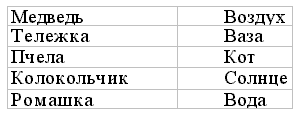 «Запомните пары картинок» - карточки
3. «Угадай как нас зовут» -лопата – игла – дом – арбуз                                 ведро – арбуз – санки – яблоко ведро – арбуз – лопата - яблоко 4.«Найди предмет,  который не подходит к остальным» (Найди, что не подходит серия «Умный малыш» стр.4-7)«Сложные слова».На столе перед детьми лежат предметные картинки: самолет, вертолет, самокат, рыболов, молоковоз и др.Психолог говорит, что иногда слова крепко подружатся и сливаются в одно новоеслово-название. Например, слово «самолет» состоит из 2 слов. Какие это слова? Послушайте и скажите, из каких слов состоят слова: пчеловод, землечерпалка, водомерка, луноход. Как называются предметы на картинках, из каких слов состоят эти названия?«Дополни набор» -детям предлагают подобрать подходящие картинки (Задание 1-4)Какие заплатки подходят к коврикам» ( Карточки из теста Ровена серия Б)5. «Найди закономерность» (2) и 4 лишний-–раздаточный материал (13 - 15)6.«Систематизация» - размести в пустых клетках фигурки ( Логика стр. 7)7.«Лабиринт»  Сначала ребенок ведет по лабиринту пальцем, а затем карандашом. (Лабиринты. Папка дошкольника  стр. 13-14)8.«Рисование по клеткам» -   (Найди по схеме карточка 2)«Нарисуй человека». Инструкция: «Нарисуйте в альбоме веселого человечка, используя геометрические фигуры, которые вы получили в конверте». (В каждом конверте находится по две фигуры: круг и треугольник, квадрат и прямоугольник и т.п.)“Улыбка”Представьте себе, что вы видите перед собой на рисунке красивое солнышко, рот которого расплылся в широкой улыбке. Улыбайтесь в ответ солнышку и почувствуйте, как улыбка переходит в ваши руки, доходит до ладоней. Сделайте это ещё раз и попробуйте улыбнуться пошире. Растягиваются ваши губы, напрягаются мышцы щек… Дышите и улыбайтесь…, ваши руки и ладошки наполняются улыбающейся силой солнышка (повторить 2-3 раза)..Занятие 21 Цель: развивать координации кисти руки, мелкой моторики пальцев, точность движения, дифференцированного восприятия, аналитико-синтетической деятельности. Приветствие:  «Все мы здесь». Все стоят в кругу, держась за руки. Первый участник начинает говорить: (называет свое имя) здесь и поворачивается к соседу слева, улыбаясь при этом и т.д. Кинезиологический комплекс №111. «Выбери подходящую картинку и подбери смысловые пары» (Умозаключения  серия «Умный малыш» стр. 17-20)«Что было сначала, а что потом?»-( серия картинок)2. Запоминание стихов - все стихотворение зарисовывается схематически. После этого ребенок по памяти, используя графическое изображение, воспроизводит стихотворение целиком. На начальном этапе взрослый предлагает готовую план - схему, а по мере обучения ребенок также активно включается в процесс создания своей схемы. «Игрушки»Игра "Фотоаппараты" - на развитие памяти и внимания. Сегодня вы будете фотоаппаратами. Посмотрим, какой фотоаппарат будет самым лучшим. Перед вами лежат перевернутые обратной стороной карточки (их 3) и картинки в стопочке. Сначала по сигналу возьмем первую карточку, взглянем на нее, стараясь запомнить все, что на ней нарисовано. По сигналу вновь переверните ее обратной стороной и положите на угол стола. Затем по сигналу отберите картинки, которые были нарисованы на большой карте. Приготовились(гонг). Переворачиваем карту. Смотрим на нее 30 секунд (гонг). Переворачиваем карту. Кладем на угол стола - начинаем отбирать картинки (гонг). 15 секунд (гонг). Закончили.
Возьмите снова первую карту. Положите ее перед собой изображением вверх. Проверьте, правильно ли вы запомнили картинки. Уберите лишние. Сколько картинок вам удалось запомнить? Запомните это число.3.«Найди предмет,  который не подходит к остальным» (Найди, что не подходит серия «Умный малыш» стр.8-12) «Дополни набор» -детям предлагают подобрать подходящие картинки (Задание 5-8)4.«Найди лишнее слово». Детям предлагается определить слово, которое является «лишним».ЛОЖКА, ТАРЕЛКА, КАСТРЮЛЯ, СУМКА.ПЛАТЬЕ, СВИТЕР, ШАПКА, РУБАШКА.МЫЛО, МЕТЛА, ПАСТА ЗУБНАЯ, ШАМПУНЬ.БЕРЕЗА, ДУБ, СОСНА, ЗЕМЛЯНИКА.КНИГА, ТЕЛЕВИЗОР, РАДИО, МАГНИТОФОН.5.«Найди закономерность» (2) и 4 лишний-–раздаточный материал (16-18)«Угадай как нас зовут» --             арбуз – ножницы – яблоко                арбуз – санки – яблоко              обруч – лопата – яблоко              ножницы – игра  - ножницы  - арбуз6.«Смысловые соотнесения» (Логика стр. 8)Придумывание вариантов необычного использования обычных вещей. Например, стакан. Из стакана можно пить, можно выдавливать из теста кружочки, можно мять картошку, ставить туда ручки и карандаши, устроить в нем маленький террариум, посадив внутрь жука или божью коровку. Каждый игрок предлагает свой вариант. Кто больше? 
7..«Лабиринт»  Сначала ребенок ведет по лабиринту пальцем, а затем карандашом. (Лабиринты. Папка дошкольника  стр.15-16)«Яблоки».Инструкция: «В альбоме нарисуйте семь яблок. Среднее яблоко – самое большое, пятое – красного цвета, последнее – с листочком». (Инструкция повторяется не более двух раз).«Рисование на заданную тему» - это был сон“Солнечный зайчик”Представьте себе, что солнечный зайчик заглянул вам в глаза. Закройте их. Он побежал дальше по лицу. Нежно погладьте его ладонями: на лбу, на носу, на ротике, на щечках, на подбородке. Поглаживайте аккуратно, чтобы не спугнуть, голову, шею, животик, руки, ноги. Он забрался за шиворот – погладьте его и там. Он не озорник – он ловит и ласкает вас, а вы погладьте его и подружитесь с ним (повторить 2-3 разаЗанятие 22 Цель: развитие творческого воображения, зрительного восприятия, моторной координации кисти руки, мелкой моторики пальцев. Приветствие:  Игра «Пожелания»Кинезиологический комплекс № 12Основная часть:1 «Выбери подходящую картинку и подбери смысловые пары» (Умозаключения  серия «Умный малыш» стр. 21-24)«Найди предмет,  который не подходит к остальным» (Найди, что не подходит серия «Умный малыш» стр.13-16)2.Запомни и назови – эмоциональное восприятие предмета. Этот предмет тебе приятен или нет, раздражает, успокаивает,,,"Посмотри, какое он производит на тебя впечатление? Как тебе нравятся его цвет, форма, те предметы, которые его окружают, выделяются на общем фоне?"Подобные вопросы взрослого должны натолкнуть ребенка на анализ его эмоциональных реакций. Задача ведущего - вовлечь ребенка в активный процесс восприятия, в который сознательно включается эмоциональный фактор, гарантирующий лучшую долговременную запись в памяти. Постарайтесь выяснить, что произвело на ребенка самое яркое впечатление.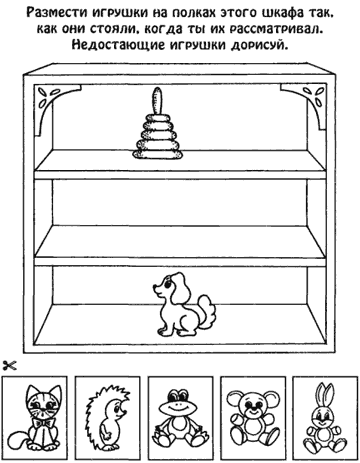 3.«Смысловые соотнесения» (Логика стр. 9)4... Умозаключения: "Сейчас мы с тобой будем подбирать слова друг к другу. Например, огурец - овощ. Надо подобрать к слову "гвоздика" такое, которое подходило бы так же, как слово "овощ" к слову "огурец". Слова такие: сорняк, роса, садик, цветок, земля. Второй этап (после паузы). "Давай попробуем: огурец - овощ; гвоздика - ?" После паузы зачитываются все слова. "Какое слово подходит?" - спрашиваем ребенка. Дополнительных вопросов и пояснений давать не следует.  5.  «Какой фигуры не хватает?»  -Подумайте, какой фигуры не хватает в клеточке. Нарисуйте ее5. «Пиктограмма» —. Для проведения пиктограммы детям предлагается лист белой бумаги, простой карандаш и набор слов для запоминания. веселый праздник				яркое солнцевкусный ужин				летний дождьстрогая воспитательница			веселая компаниятяжелая работа				грустный мальчиктеплый ветер				страх «Я сейчас прочитаю слова, которые  надо хорошо запомнить и повторить мне в конце занятия. Слов много, поэтому запомнить их трудно, чтобы было легче справиться с заданием, вы можете на  листе нарисовать что-нибудь, что вам напомнит данное слово. Не старайтесь вырисовывать картинки, качество рисунков не важно, главное, чтобы они правильно отражали содержание слова». Через минут после проведения  детям предъявляется лист бумаги с их рисунками, глядя на которые их просят припомнить те слова, которые диктовал психолог.«Найди закономерность» (2) и 4 лишний-–раздаточный материал (19-21)7.. «Говори наоборот».Цель: развитие сообразительности.«Я буду говорить слово, а вы, кому я кину мяч, должны сказать наоборот, например: большой – маленький». Можно использовать следующие пары слов:УМНЫЙ                    – ГЛУПЫЙТРУДОЛЮБИВЫЙ – ЛЕНИВЫЙТЯЖЕЛЫЙ               – ЛЕГКИЙТРУСЛИВЫЙ          – ХРАБРЫЙБЕЛЫЙ                     – ЧЕРНЫЙТВЕРДЫЙ                – МЯГКИЙШЕРШАВЫЙ           - ГЛАДКИ8.«Рисование по клеткам» -   (Найди по схеме  карточка 3)Психолог просит детей нарисовать предмет, который бывает:- круглым и зеленым (например, яблоко, арбуз, обруч и т.д.)- тяжелым и железным (гиря, машина и т.д.)- мягким и пушистым (перышко, игрушка, одуванчик и т.д.)- вкусным и сочным (апельсин, яблоко, котлета и т.д.).Игра "Пуговица".Перед детьми  лежат два одинаковых набора пуговиц, в каждом из которых ни одна пуговица не повторяется. У каждого игрока есть игровое поле - это квадрат, разделенный на клетки. Начинающий игру выставляет на своем поле 3 пуговицы, второй игрок должен посмотреть и запомнить, где какая пуговица лежит. После этого первый игрок закрывает листком бумаги свое игровое поле, а второй должен на своем поле повторить то же расположение пуговиц.


“Бабочка”Представьте себе теплый, летний день. Ваше лицо загорает, носик тоже загорает – подставьте нос солнцу, рот полуоткрыт. Летит бабочка, выбирает, на чей нос сесть. Сморщить нос, поднять верхнюю губу кверху, рот оставить полуоткрытым (задержка дыхания). Прогоняя бабочку можно энергично двигать носом. Бабочка улетела. Расслабить мышцы губ и носа (на выдохе) (повторить 2-3 раза).Занятие 23Цель: развитие идентификации, мыслительных операций (обобщение, классификация), аналитико-синтетической деятельности, умения устанавливать причинно-следственные связи, произвольного запоминания посредством придумывания рассказа. Приветствие:  «Эстафета хороших известий».Инструкция: « Я хочу, чтобы каждый из вас рассказал нам сейчас о чем-нибудь приятном, что случилось с ним вчера. Пока вы говорите, мячик находится у вас в руках. Когда вы закончите говорить, передайте эстафету хороших известий, т.е. бросьте мячик кому-то другому, кто сидит не очень далеко от вас».Кинезиологический комплекс №13Основная часть: 1.«Найди предмет,  который не подходит к остальным» (Найди, что не подходит серия «Умный малыш» стр.17-21)2. Запоминание стихов - все стихотворение зарисовывается схематически. После этого ребенок по памяти, используя графическое изображение, воспроизводит стихотворение целиком. На начальном этапе взрослый предлагает готовую план - схему, а по мере обучения ребенок также активно включается в процесс создания своей схемы. «Запомни порядок и расположение» - карточкиЗапомни и назови»  картинки ( Земцова О.Н. Развиваем память детей 5-6 лет стр.153.«Говори наоборот».«Я буду говорить слово, а вы, кому я кину мяч, должны сказать наоборот, например: большой – маленький». Можно использовать следующие пары слов:ВЕСЕЛЫЙ                 – ГРУСТНЫЙБЫСТРЫЙ                 - МЕДЛЕННЫЙКРАСИВЫЙ             – БЕЗОБРАЗНЫЙПУСТОЙ                   – ПОЛНЫЙХУДОЙ                     – ТОЛСТЫЙУпражнение «Найди правило»4. «Выбери подходящую картинку и подбери смысловые пары» (Умозаключения  серия «Умный малыш» 25-28)5.Развитие ассоциативного мышления Предложите им несколько слов и общими усилиями постарайтесь зафиксировать все ассоциации, которые придут им на ум при чтении этих слов, например:
Верблюд - горб, гора, пустыня, кактус, песок и т.д.
В конце попросите детей поработать самостоятельно над 2-3 словами. Применяйте это упражнение как можно чаще, формируя тем самым навык ассоциативного мышления.
Примерный набор слов: ноготь, стакан, солнечный, осленок и т.п.«Найди закономерность» (2) и 4 лишний-–раздаточный материал (22-24)6.«Отрицание» - (логика стр.10)7... .Копирование фразы из письменных букв
“Посмотри, здесь что-то написано. Попробуй переписать так же здесь (показать ниже написанной фразы), как сможешь”. 
На листе напишите фразу прописными буквами, первая буква – заглавная:
Он ел суп.
8.Срисовывание точек
“Здесь нарисованы точки. Попробуй нарисовать рядом такие же”. 
В образце 10 точек находятся на ровном расстоянии друг от друга по вертикали и по горизонтали. «Нарисуй, что бывает…»Альбомный лист разделен на четыре части. Рисовать нужно, начиная с верхней левой части  листа. Инструкция: «Нарисуйте, что бывает …холодным. (После небольшой паузы, во время которой дети успевают сделать рисунок, продолжаем). А теперь нарисуйте в правой верхней части листа то, что бывает красным. Затем в нижней правой части листа нарисуйте то, что бывает железным, а в нижней левой части то, что бывает стеклянным». 
Игра с муравьем  (на напряжение и расслабление мышц ног)На пальцы ног залез муравей (муравьи) и бегает по ним. С силой натянуть носки на себя, ноги напряженные, прямые (на вдохе). Оставить носки в этом положении, прислушаться, на каком пальце сидит муравей (задержка дыхания). Мгновенным снятием напряжения в стопах сбросить муравья с пальцев ног (на выдохе). Носки идут вниз стороны, расслабить ноги:ноги отдыхают.Повторить игру 2—3 раза.Занятие 24Цель: Развитие моторной координации, восприятия, наблюдательности, воображения, коммуникативных способностей. Приветствие: Игра «Улыбнитесь друг другу». Кинезиологический комплекс № 14 Основная часть:1.«Что было раньше»   Детям раздается комплект из четырех последовательных картинок. Задание «Посмотрите на эти картинки. По ним можно придумать рассказ, но для этого их нужно выложить по порядку происходящих событий. Попробуйте это сделать самостоятельно». Далее каждый ребенок рассказывает свой рассказ. «ЗЕРКАЛО»Инструкция: «Ребята, посмотрите, что здесь нарисовано? – А теперь нарисуйте этот рисунок вверх ногами, не переворачивая листа».2. “ Что изменилось?” 7-8 игрушек стоят в ряд. Дети закрывают глаза, психолог меняет местами 2 игрушки. Необходимо восстановить порядок. (Проводится 3-4 раза).«Двойная стимуляция памяти» - (Я называю слово, а вы выбираете картинку, которая поможет запомнить это слово.) – пожар, завод, корова, стул, вода, ошибка…3.«Выбери подходящую картинку и подбери смысловые пары» (Умозаключения  серия «Умный малыш» стр.29-32)«Найди предмет,  который не подходит к остальным» (Найди, что не подходит серия «Умный малыш» стр.22-27)4.Анализ вызванных эмоций."Скажи, этот предмет тебе приятен или нет? Он тебя раздражает или успокаивает? Кажется впечатляющим или бесцветным? Грустным или забавным? Увлекательным или скучным?"
Учите ребенка прислушиваться к своим эмоциям, разбираться в них. Такого рода размышления о вызываемых эмоциях способствуют лучшему закреплению следов в памяти."Запоминание слов".Теперь можно попробовать научить детей запоминать несколько логически не связанных слов. Начните с 10 слов, например: дерево стол река корзина расческа мыло ежик резинка книга солнце Эти слова надо связать в рассказ:
"Представьте зеленое красивое ДЕРЕВО. Из него начинает расти в сторону доска, из доски вниз опускается ножка, получается СТОЛ. Приближаем свой взгляд к столу и видим на нем лужу, которая стекает вниз, превращаясь в целую РЕКУ. Посередине реки образуется воронка, которая превращается в КОРЗИНУ. Корзина вылетает из реки на берег. Вы подходите, отламываете один край - получается РАСЧЕСКА. Вы берете ее и начинаете расчесывать свои волосы, а затем мыть их МЫЛОМ. Мыло стекает и остаются волосы, торчащие ЕЖИКОМ. Вам очень неудобно, и вы берете РЕЗИНКУ и стягиваете ею волосы. Резинка не выдерживает и лопается. Когда она падает вниз, разворачивается по прямой линии и превращается в КНИГУ. Вы открываете книгу, а из нее прямо вам в глаза ярко светит СОЛНЦЕ".Мышление и речь Выполнение заданий данной методики ребенком позволяет ориентировочно выявить понимание множественности предметов, наличие понятия "один - много", а также понятия о грамматических конструкциях на примере существительных множественного числа, правильное их использование в соответствии с ситуацией. Диагностика проводится в индивидуальной форме. Инструкция. Психолог говорит ребенку: "Я буду называть тебе словом один предмет, а ты измени это слово так, чтобы оно обозначало много предметов. Например, я скажу "игрушка", а ты мне должен ответить - "игрушки". Ребенка можно спросить, понял ли он, как надо действовать, отвечать. Затем называется 11 существительных в единственном числе: книга лампа ручка стол окно город стул ухо брат флаг ребенок Если ребенок допускает ошибки в первых 2-х словах, ему можно помочь, еще раз повторив правильный образец: "Игрушка - игрушки". Правильные ответы ребенка должны быть следующие (с соблюдением ударений): книги лампы ручки столы окна города стулья уши братья флаги ребята 5.«Назови три предмета » Цель: закреплять у детей умение классифицировать предметы.. Мы уже играли в разные игры, где требовалось быстро подобрать нужное слово. Сейчас мы поиграем в похожую игру, но только будем подбирать не одно слово, а сразу три. Я назову одно слово, например «мебель», а тот, кому я брошу мяч, назовет три слова, которые можно назвать одним словом «мебель». Какие предметы можно назвать одним словом «мебель»?Дети. Стол, стул, кровать, диван.Правильно, но в игре нужно назвать только три слова. Цветы! (Произносит и бросает мяч ребенку.)Ребенок. Ромашка, роза, василек.В этой игре дети учатся относить три видовых понятия к одному родовому. В другом варианте игры дети, наоборот, по нескольким видовым понятиям учатся называть родовые. Например: «Малина, клубника, смородина». Ребенок, поймавший мяч, отвечает: «Ягоды».Более сложным вариантом игры будет такой, когда ведущий во время одной игры меняет задание: то называет видовые понятия, и дети находят родовые, то называет родовые понятия, а дети указывают видовые.«Отрицание» - (логика стр.11)6.«Перенеси фигуру на новое место» - карточка 1«Скажи наоборот». Ранее эта игра предлагалась с использованием картинок, а теперь слова предъявляются на слух. Хорошо вводить словосочетания, чтобы  получались разные антонимы к одному и тому же прилагательному, например:свежий  хлеб – черствый хлеб;свежая газета – вчерашняя, старая газета;свежее белье – грязное, ношеное белье;свежий ветер – теплый ветер;добрый человек – злой человек;добрый поступок – плохой поступок и т.д.8. «Взгляд в будущее» - никто не знает, что будет завтра, через неделю…Давайте пофантазируем и представим картины будущего и нарисуем: автомобиль, дом, корабль, пейзаж…
“Пчелка” Представьте себе теплый, летний день. Подставьте солнышку ваше лицо, подбородок тоже загорает (разжать губы и зубы на вдохе). Летит пчелка, собирается сесть кому-нибудь на язык. Крепко закрыть рот (задержка дыхания). Прогоняя пчелку можно энергично двигать губами. Пчелка улетела. Слегка открыть рот, облегченно выдохнуть воздух (повторить 2-3 раза).Занятие 25Цель: Развитие моторной координации, восприятия, наблюдательности, воображения, коммуникативных способностей. Приветствие: «Пожелания».Психолог предлагает закончить фразу, обращенную к соседу справа: «Я желаю тебе…» Последний ребенок адресует свое пожелание психологу, а психолог завершает круг пожеланий.   Кинезиологический комплекс №151.«Скажи наоборот». Психолог показывает карточки из игры «Антонимы», а дети по очереди придумывают слова противоположного значения.2. «Запомни и назови»  «Запоминание слов»    Слова связываем в рассказ. Дерево, стол, река, корзина, расческа, мыло, еж, резинка, книга, солнце3.«Умозаключение» - (Логика стр. 11)4.Беседа с детьми:Назови свои фамилию, имя, отчество. Назови фамилию, имя, отчество папы, мамы. Ты девочка или мальчик? Кем ты будешь, когда вырастешь – тетей или дядей? У тебя есть брат, сестра? Кто старше? Сколько тебе лет? А сколько будет через год? Через два года? Сейчас утро или вечер (день или утро)? Когда ты завтракаешь – вечером или утром? Когда ты обедаешь – утром или днем? Что бывает раньше – обед или ужин? Где ты живешь? Назови свой домашний адрес. Кем работает твой папа, твоя мама? Ты любишь рисовать? Какого цвета эта лента ( платье, карандаш) Какое сейчас время года – зима, весна, лето или осень? Почему ты так считаешь? Когда можно кататься на санках – зимой или летом? Почему снег бывает зимой, а не летом? Что делает почтальон, врач, учитель? Зачем в школе нужна парта, звонок? Ты хочешь пойти в школу? Покажи свой правый глаз, левое ухо. Для чего нужны глаза, уши? Каких животных ты знаешь? Каких птиц ты знаешь? Кто больше – корова или коза? Птица или пчела? У кого больше лап: у петуха или у собаки? Что больше: 8 или 5; 7 или 3? Посчитай от трех до шести, от девяти до двух. Что нужно сделать, если нечаянно сломаешь чужую вещь?«Логические задачи» карточка«Экспресс – диагностика интеллектуальных способностей» -(МЭДИС -6-7 Субтест 1)Графический диктант «Собачка».Работа выполняется в тетради в крупную клетку под диктовку психолога.Инструкция: от верхнего левого угла страницы отсчитайте 3 клетки вниз и 2 вправо, поставьте точку. 2 вправо, 1 вверх, 1 вправо, 1 вверх, 1 вправо, 4 вниз, 10 вправо, 2 вниз, 1 вправо, 1 вниз, 1 влево, 1 вниз, 1 влево,  2 вниз, 2 влево, 1 вверх, 1 вправо, 1 вверх, 6 влево, 2 вниз, 2 влево, 1 вверх, 1 вправо, 2 вверх, 3 наискосок влево вверх, 2 влево, 2 вверх.8. «Самое веселое» -нарисуйте самое веселое“Спящий котёнок”Представьте себе, что вы весёлые, озорные котята. Котята ходят, выгибают спинку, машут   хвостиком. Но вот котята устали…начали зевать, ложатся на коврик и засыпают. У котят   равномерно поднимаются и опускаются животики, они спокойно дышат (повторить 2 – 3 раза).Занятие 26Цель: развитие творческого воображения, дифференцированного восприятия, мелкой моторики пальцев, координации движений кисти руки, коммуникативных способностей.Приветствие:  «Имя и цветок».Кинезиологический комплекс №2Основная часть: 1.«Круги по воде». Психолог говорит детям: «Когда в воду бросишь камень, от него по воде идут круги и чем дальше, тем они больше. Так и слово, которое мы слышим, может вызвать разные сравнения, воспоминания, образы».Детям предлагается придумать ассоциации и объяснить их связь с заданными словами.Стимульный материал:лимон          часы                     торт                         ельваренье        радуга                  осень                        лето2. «Запомни и назови»  «Запоминание стихов» «Штанишки для мишки»Сосчитай по сколько разных животных нарисовано на страничке и назови их количество  ( Земцова О.Н. Развиваем память детей 5-6 лет стр.15)3 «Группировка».Картинки: цветы — луговые, полевые, садовые (по 1 каждого вида). Дети раскладывают их по группам и называют обобщающим словом. Далее проводятся игровые упражнения «Какой группы не стало?» и «Что изменилось в ряду?». «Умозаключение» - (Логика стр. 12)4.«Экспресс – диагностика интеллектуальных способностей» -(МЭДИС 6-7 Субтест 2)5.«Перенеси фигуру на новое место» - карточка 26.«Кто кем будет? Что чем будет?»Психолог раздает детям предметные картинки: цыпленок, теленок, жеребенок, гусеница, головастик, желудь, яйцо, ткань. Дети должны ответить, кем (или чем) будет предмет, изображенный на картинке. При обсуждении ответов детей важно подчеркнуть возможность нескольких вариантов. Например, из яйца могут вылупиться птенец, черепаха, крокодил, змея или может получиться яичница.7.«Вспомни и назови предметы желтого цвета».Дети по очереди называют желтые предметы или предметы, имеющие желтую деталь, например: одуванчик, цыпленок, светофор и т.д. Затем в альбоме нужно нарисовать названные  предметы.8..«Веселое рисование».Психолог подходит к каждому ребенку сзади и рисует на его спине букву или простой рисунок, например: круг, ряд палочек и т.п. Ребенок у себя в альбоме рисует то, что он понял через эти ощущения. Затем детям предлагают «порисовать» пальчиком на спине друг у друга.“Пчелка”Представьте себе теплый, летний день. Подставьте солнышку ваше лицо, подбородок тоже загорает (разжать губы и зубы на вдохе). Летит пчелка, собирается сесть кому-нибудь на язык. Крепко закрыть рот (задержка дыхания). Прогоняя пчелку можно энергично двигать губами. Пчелка улетела. Слегка открыть рот, облегченно выдохнуть воздух (повторить 2-3 раза)Ничего не вижуКакое-то пятноКак на картинкеКак наявуБАБОЧКАОЗЕРОДЕРЕВО ЛЕСТНИЦАОБЛАКОЛЕСДОМВижуСлышуТрогаюЧувствую вкусЧувствую запахМЯЧЛЕВОРЕХБУКЕТНОЖНИЦЫВИШНЯКАРТОШКАСКАЗКАКЛЕЙСЫРРОМАШКАКАМЕНЬПОПУГАЙ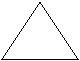 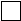 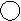 